2023 Annual Implementation Planfor improving student outcomes Carlton North Primary School (1252)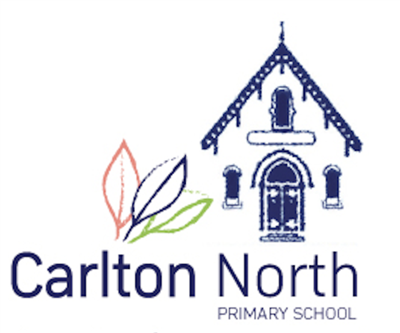 Self-evaluation Summary - 2023SSP Goals Targets and KIS Select Annual Goals and KISDefine Actions, Outcomes and ActivitiesFunding Planner Summary of Budget and Allocated FundingActivities and Milestones – Total BudgetActivities and Milestones - Equity FundingActivities and Milestones - Disability Inclusion FundingActivities and Milestones - Schools Mental Health Fund and MenuAdditional Funding Planner – Total BudgetAdditional Funding Planner – Equity FundingAdditional Funding Planner – Disability Inclusion FundingAdditional Funding Planner – Schools Mental Health Fund and MenuProfessional Learning and Development PlanFISO 2.0 DimensionsSelf-evaluation LevelTeaching and LearningDocumented teaching and learning program based on the Victorian Curriculum and senior secondary pathways, incorporating extra-curricula programsExcellingTeaching and LearningUse of common and subject-specific high impact teaching and learning strategies as part of a shared and responsive teaching and learning model implemented through positive and supportive student-staff relationshipsExcellingAssessmentSystematic use of data and evidence to drive the prioritisation, development, and implementation of actions in schools and classrooms.EmbeddingAssessmentSystematic use of assessment strategies and measurement practices to obtain and provide feedback on student learning growth, attainment and wellbeing capabilitiesEmbeddingLeadershipThe strategic direction and deployment of resources to create and reflect shared goals and values; high expectations; and a positive, safe and orderly learning environmentEmbeddingLeadershipShared development of a culture of respect and collaboration with positive and supportive relationships between students and staff at the coreEmbeddingEngagementStrong relationships and active partnerships between schools and families/carers, communities, and organisations to strengthen students’ participation and engagement in schoolExcellingEngagementActivation of student voice and agency, including in leadership and learning, to strengthen students’ participation and engagement in schoolExcellingSupportResponsive, tiered and contextualised approaches and strong relationships to support student learning, wellbeing and inclusionExcellingSupportEffective use of resources and active partnerships with families/carers, specialist providers and community organisations to provide responsive support to studentsExcellingEnter your reflective commentsThe School Improvement Team assessed the school against the FISO Continua. The Team used the recent School Review assessment against the FISO Continua in conjunction with the 2022 NAPLAN results and data from the Student Attitudes to School Survey, Staff Opinion Survey and Parent, Carers and Guardian Opinion Survey. SIT also met with Data Coach, Sue North, who had analysed the school's data and discussed further areas for growth and focus in 2023. SIT determined that we will continue to improve the student learning data in 2023 with a strong focus on differentiation in Numeracy. The school also needs to focus on a few specific areas and continuous learning to sustain excellence and equity in performance and practice. Future work in the area of Assessment includes improving staff data literacy and tracking student learning growth over the years.Considerations for 2023Considerations for 2023 include:
- continued support through the TLI - MiniLit and MacqLit.
- continuing the Student Excellence Program
- Education Support Staff supporting approximately eight students funded under PSD.
- continued support for students from disadvantaged backgrounds.
- Mental Health Fund
- Equity FundingDocuments that support this planGoal 1In 2023 we will continue to focus on student learning - with an increased focus on numeracy - and student wellbeing through the 2023 Priorities Goal, a learning Key Improvement Strategy and a wellbeing Key Improvement Strategy.Target 1.1Support for the 2023 PrioritiesKey Improvement Strategy 1.aPriority 2023 Dimension Learning - Support both those who need scaffolding and those who have thrived to continue to extend their learning, especially in numeracyKey Improvement Strategy 1.bPriority 2023 Dimension Wellbeing - Effectively mobilise available resources to support students' wellbeing and mental health, especially the most vulnerableGoal 2To maximise learning growth in Literacy and Numeracy for all students.Target 2.1By 2025 the percentage of students at or above benchmark growth in NAPLAN Reading to increase from 86% (2021) to 90%.Target 2.2By 2025 the percentage of students at or above benchmark growth in NAPLAN Numeracy to increase from 64% (2021) to 90%.Target 2.3By 2025 the percentage of students in the top two bands of NAPLAN Year 3 Writing will increase from 54% (2021) to 70%.Target 2.4By 2025 the percentage of students in the top two bands of NAPLAN Year 5 Numeracy will increase from 40% (2021) to 50%.Target 2.5By 2025 to increase the percentage of positive endorsement for the Academic emphasis factor on the Staff Opinion Survey from 69% (2021) to 80%.     Target 2.6By 2025 increase the percentage of positive endorsement of the Teacher Collaboration factor on the Staff Opinion Survey from 76% (2021) to 85%.Key Improvement Strategy 2.aDocumented teaching and learning program based on the Victorian Curriculum and senior secondary pathways, incorporating extra-curricula programs Utilise Professional Learning Communities to further develop teacher knowledge and instructional practice to differentiate student learning to their point of need.Key Improvement Strategy 2.bDocumented teaching and learning program based on the Victorian Curriculum and senior secondary pathways, incorporating extra-curricula programs To improve teacher data literacy and rigorous collaborative practices to plan, measure and evaluate the impact of teaching and learning.Key Improvement Strategy 2.cDocumented teaching and learning program based on the Victorian Curriculum and senior secondary pathways, incorporating extra-curricula programs To build teacher capacity to provide appropriate challenge and support for all students. Goal 3To empower students to have agency in their learning. Target 3.1By 2025 to increase the percentage of positive endorsement for the Student Agency and Voice factor on the Parent Opinion Survey from 79% (2021) to 90%.Target 3.2By 2025 to increase the percentage of positive endorsement for the Student Voice and Agency factor on the Student Attitudes to School Survey from 83% (2021) to 90%.Target 3.3By 2025 to increase the percentage of positive endorsement for the Use Student Feedback to Improve Practice factor in the Teaching and Learning Evaluation module on the Staff Opinion Survey from 77% (2021) to 90%Key Improvement Strategy 3.aActivation of student voice and agency, including in leadership and learning, to strengthen students’ participation and engagement in school To develop and implement a common language, understanding and practice of student learner agency.Key Improvement Strategy 3.bDocumented teaching and learning program based on the Victorian Curriculum and senior secondary pathways, incorporating extra-curricula programs To implement High Impact Teaching strategies that foster student agency.Key Improvement Strategy 3.cActivation of student voice and agency, including in leadership and learning, to strengthen students’ participation and engagement in school To provide opportunities for authentic student leadership.Goal 4To enhance student wellbeing.Target 4.1By 2025 to increase the percentage of positive endorsement for Teacher Concern factor in the Teacher Student Relations domain on the Student Attitudes to School Survey from 75% (2021) to 90%.Target 4.2By 2025 to increase the percentage of students with Normal to High Resilience in the Individual Social and Emotional Wellbeing domain in the Student Attitudes to School Survey from 76% (2021) to 90%.Key Improvement Strategy 4.aResponsive, tiered and contextualised approaches and strong relationships to support student learning, wellbeing and inclusion Consolidate the implementation of school-wide wellbeing programs. Key Improvement Strategy 4.bThe strategic direction and deployment of resources to create and reflect shared goals and values; high expectations; and a positive, safe and orderly learning environment Contribute to system leadership in wellbeing.Key Improvement Strategy 4.cSystematic use of assessment strategies and measurement practices to obtain and provide feedback on student learning growth, attainment and wellbeing capabilities Investigate appropriate tools and data to evaluate and further improve wellbeing practices. Four Year Strategic GoalsIs this selected for focus this year?Four Year Strategic Targets12 month targetThe 12 month target is an incremental step towards meeting the 4-year target, using the same data set.In 2023 we will continue to focus on student learning - with an increased focus on numeracy - and student wellbeing through the 2023 Priorities Goal, a learning Key Improvement Strategy and a wellbeing Key Improvement Strategy.YesSupport for the 2023 PrioritiesIncrease the percentage of students at or above benchmark growth in NAPLAN Reading to 87%.

Increase the percentage of students at or above benchmark growth in NAPLAN Numeracy to 70%.

Increase the percentage of students in the top two bands of NAPLAN Year 3 Writing to 57%.

Increase the percentage of students in the top two bands of NAPLAN Year 5 Numeracy to 40%.

Increase the percentage of positive endorsement for the Academic Emphasis factor on the Staff Opinion Survey to 75%. 

Increase the percentage of positive endorsement of the Teacher Collaboration factor on the Staff Opinion Survey to 76%.  To maximise learning growth in Literacy and Numeracy for all students.NoBy 2025 the percentage of students at or above benchmark growth in NAPLAN Reading to increase from 86% (2021) to 90%.To maximise learning growth in Literacy and Numeracy for all students.NoBy 2025 the percentage of students at or above benchmark growth in NAPLAN Numeracy to increase from 64% (2021) to 90%.To maximise learning growth in Literacy and Numeracy for all students.NoBy 2025 the percentage of students in the top two bands of NAPLAN Year 3 Writing will increase from 54% (2021) to 70%.To maximise learning growth in Literacy and Numeracy for all students.NoBy 2025 the percentage of students in the top two bands of NAPLAN Year 5 Numeracy will increase from 40% (2021) to 50%.To maximise learning growth in Literacy and Numeracy for all students.NoBy 2025 to increase the percentage of positive endorsement for the Academic emphasis factor on the School Staff Survey from 69% (2021) to 80%.     To maximise learning growth in Literacy and Numeracy for all students.NoBy 2025 increase the percentage of positive endorsement of the Teacher Collaboration factor on the Staff Opinion Survey from 76% (2021) to 85%.To empower students to have agency in their learning. YesBy 2025 to increase the percentage of positive endorsement for the Student Agency and Voice factor on the Parent Opinion Survey from 79% (2021) to 90%.Increase the percentage of positive endorsement for the Student Agency and Voice factor on the Parent Opinion Survey to 85%.To empower students to have agency in their learning. YesBy 2025 to increase the percentage of positive endorsement for the Student Voice and Agency factor on the Student Attitudes to School Survey from 83% (2021) to 90%.Increase the percentage of positive endorsement for the Student Agency and Voice factor on the Student Attitudes to 90%.

To empower students to have agency in their learning. YesBy 2025 to increase the percentage of positive endorsement for the Use Student Feedback to Improve Practice factor in the Teaching and Learning Evaluation module on the Staff Opinion Survey from 77% (2021) to 90%Increase the percentage of positive endorsement for the Use Student Feedback to Improve Practice factor in the Teaching and Learning Evaluation module on the Staff Opinion Survey to 85%.To enhance student wellbeing.YesBy 2025 to increase the percentage of positive endorsement for Teacher Concern factor in the Teacher Student Relations domain on the Student Attitudes to School Survey from 75% (2021) to 90%.Increase the percentage of positive endorsement for Teacher Concern factor in the Teacher Student Relations domain on the Student Attitudes to School Survey to 85%.To enhance student wellbeing.YesBy 2025 to increase the percentage of students with Normal to High Resilience in the Individual Social and Emotional Wellbeing domain in the Student Attitudes to School Survey from 76% (2021) to 90%.Increase the percentage of students with Normal to High Resilience in the Individual Social and Emotional Wellbeing domain in the Student Attitudes to School Survey to 80%.Goal 1In 2023 we will continue to focus on student learning - with an increased focus on numeracy - and student wellbeing through the 2023 Priorities Goal, a learning Key Improvement Strategy and a wellbeing Key Improvement Strategy.In 2023 we will continue to focus on student learning - with an increased focus on numeracy - and student wellbeing through the 2023 Priorities Goal, a learning Key Improvement Strategy and a wellbeing Key Improvement Strategy.12 Month Target 1.1Increase the percentage of students at or above benchmark growth in NAPLAN Reading to 87%.

Increase the percentage of students at or above benchmark growth in NAPLAN Numeracy to 70%.

Increase the percentage of students in the top two bands of NAPLAN Year 3 Writing to 57%.

Increase the percentage of students in the top two bands of NAPLAN Year 5 Numeracy to 40%.

Increase the percentage of positive endorsement for the Academic Emphasis factor on the Staff Opinion Survey to 75%. 

Increase the percentage of positive endorsement of the Teacher Collaboration factor on the Staff Opinion Survey to 76%.  Increase the percentage of students at or above benchmark growth in NAPLAN Reading to 87%.

Increase the percentage of students at or above benchmark growth in NAPLAN Numeracy to 70%.

Increase the percentage of students in the top two bands of NAPLAN Year 3 Writing to 57%.

Increase the percentage of students in the top two bands of NAPLAN Year 5 Numeracy to 40%.

Increase the percentage of positive endorsement for the Academic Emphasis factor on the Staff Opinion Survey to 75%. 

Increase the percentage of positive endorsement of the Teacher Collaboration factor on the Staff Opinion Survey to 76%.  Key Improvement StrategiesKey Improvement StrategiesIs this KIS selected for focus this year?KIS 1Priority 2023 DimensionLearning - Support both those who need scaffolding and those who have thrived to continue to extend their learning, especially in numeracyYesKIS 2Priority 2023 DimensionWellbeing - Effectively mobilise available resources to support students' wellbeing and mental health, especially the most vulnerableYesExplain why the school has selected this KIS as a focus for this year. Please make reference to the self-evaluation, relevant school data, the progress against School Strategic Plan (SSP) goals, targets, and the diagnosis of issues requiring particular attention.Please leave this field empty. Schools are not required to provide a rationale as this is in line with system priorities for 2023.Please leave this field empty. Schools are not required to provide a rationale as this is in line with system priorities for 2023.Goal 2To empower students to have agency in their learning. To empower students to have agency in their learning. 12 Month Target 2.1Increase the percentage of positive endorsement for the Student Agency and Voice factor on the Parent Opinion Survey to 85%.Increase the percentage of positive endorsement for the Student Agency and Voice factor on the Parent Opinion Survey to 85%.12 Month Target 2.2Increase the percentage of positive endorsement for the Student Agency and Voice factor on the Student Attitudes to 90%.

Increase the percentage of positive endorsement for the Student Agency and Voice factor on the Student Attitudes to 90%.

12 Month Target 2.3Increase the percentage of positive endorsement for the Use Student Feedback to Improve Practice factor in the Teaching and Learning Evaluation module on the Staff Opinion Survey to 85%.Increase the percentage of positive endorsement for the Use Student Feedback to Improve Practice factor in the Teaching and Learning Evaluation module on the Staff Opinion Survey to 85%.Key Improvement StrategiesKey Improvement StrategiesIs this KIS selected for focus this year?KIS 1Activation of student voice and agency, including in leadership and learning, to strengthen students’ participation and engagement in schoolTo develop and implement a common language, understanding and practice of student learner agency.YesKIS 2Documented teaching and learning program based on the Victorian Curriculum and senior secondary pathways, incorporating extra-curricula programsTo implement High Impact Teaching strategies that foster student agency.YesKIS 3Activation of student voice and agency, including in leadership and learning, to strengthen students’ participation and engagement in schoolTo provide opportunities for authentic student leadership.YesExplain why the school has selected this KIS as a focus for this year. Please make reference to the self-evaluation, relevant school data, the progress against School Strategic Plan (SSP) goals, targets, and the diagnosis of issues requiring particular attention.Carlton North Primary School underwent the School Review Process at the start of 2022. The School Strategic Plan for 2022-2026 has recently been finalised. Therefore, these Key Improvement Strategies are current and reflect the areas of improvement for Carlton North Primary school in 2023.Carlton North Primary School underwent the School Review Process at the start of 2022. The School Strategic Plan for 2022-2026 has recently been finalised. Therefore, these Key Improvement Strategies are current and reflect the areas of improvement for Carlton North Primary school in 2023.Goal 3To enhance student wellbeing.To enhance student wellbeing.12 Month Target 3.1Increase the percentage of positive endorsement for Teacher Concern factor in the Teacher Student Relations domain on the Student Attitudes to School Survey to 85%.Increase the percentage of positive endorsement for Teacher Concern factor in the Teacher Student Relations domain on the Student Attitudes to School Survey to 85%.12 Month Target 3.2Increase the percentage of students with Normal to High Resilience in the Individual Social and Emotional Wellbeing domain in the Student Attitudes to School Survey to 80%.Increase the percentage of students with Normal to High Resilience in the Individual Social and Emotional Wellbeing domain in the Student Attitudes to School Survey to 80%.Key Improvement StrategiesKey Improvement StrategiesIs this KIS selected for focus this year?KIS 1Responsive, tiered and contextualised approaches and strong relationships to support student learning, wellbeing and inclusionConsolidate the implementation of school-wide wellbeing programs. YesKIS 2The strategic direction and deployment of resources to create and reflect shared goals and values; high expectations; and a positive, safe and orderly learning environmentContribute to system leadership in wellbeing.YesKIS 3Systematic use of assessment strategies and measurement practices to obtain and provide feedback on student learning growth, attainment and wellbeing capabilitiesInvestigate appropriate tools and data to evaluate and further improve wellbeing practices. NoExplain why the school has selected this KIS as a focus for this year. Please make reference to the self-evaluation, relevant school data, the progress against School Strategic Plan (SSP) goals, targets, and the diagnosis of issues requiring particular attention.Carlton North Primary School underwent the School Review Process at the start of 2022. The School Strategic Plan for 2022-2026 has recently been finalised. Therefore, these Key Improvement Strategies are current and reflect the areas of improvement for Carlton North Primary school in 2023.

Carlton North Primary School underwent the School Review Process at the start of 2022. The School Strategic Plan for 2022-2026 has recently been finalised. Therefore, these Key Improvement Strategies are current and reflect the areas of improvement for Carlton North Primary school in 2023.

Goal 12023 Priorities Goal
In 2023 we will continue to focus on student learning - with an increased focus on numeracy - and student wellbeing through the 2023 Priorities Goal, a learning Key Improvement Strategy and a wellbeing Key Improvement Strategy.2023 Priorities Goal
In 2023 we will continue to focus on student learning - with an increased focus on numeracy - and student wellbeing through the 2023 Priorities Goal, a learning Key Improvement Strategy and a wellbeing Key Improvement Strategy.2023 Priorities Goal
In 2023 we will continue to focus on student learning - with an increased focus on numeracy - and student wellbeing through the 2023 Priorities Goal, a learning Key Improvement Strategy and a wellbeing Key Improvement Strategy.2023 Priorities Goal
In 2023 we will continue to focus on student learning - with an increased focus on numeracy - and student wellbeing through the 2023 Priorities Goal, a learning Key Improvement Strategy and a wellbeing Key Improvement Strategy.2023 Priorities Goal
In 2023 we will continue to focus on student learning - with an increased focus on numeracy - and student wellbeing through the 2023 Priorities Goal, a learning Key Improvement Strategy and a wellbeing Key Improvement Strategy.12 Month Target 1.1Increase the percentage of students at or above benchmark growth in NAPLAN Reading to 87%.

Increase the percentage of students at or above benchmark growth in NAPLAN Numeracy to 70%.

Increase the percentage of students in the top two bands of NAPLAN Year 3 Writing to 57%.

Increase the percentage of students in the top two bands of NAPLAN Year 5 Numeracy to 40%.

Increase the percentage of positive endorsement for the Academic Emphasis factor on the Staff Opinion Survey to 75%. 

Increase the percentage of positive endorsement of the Teacher Collaboration factor on the Staff Opinion Survey to 76%.  Increase the percentage of students at or above benchmark growth in NAPLAN Reading to 87%.

Increase the percentage of students at or above benchmark growth in NAPLAN Numeracy to 70%.

Increase the percentage of students in the top two bands of NAPLAN Year 3 Writing to 57%.

Increase the percentage of students in the top two bands of NAPLAN Year 5 Numeracy to 40%.

Increase the percentage of positive endorsement for the Academic Emphasis factor on the Staff Opinion Survey to 75%. 

Increase the percentage of positive endorsement of the Teacher Collaboration factor on the Staff Opinion Survey to 76%.  Increase the percentage of students at or above benchmark growth in NAPLAN Reading to 87%.

Increase the percentage of students at or above benchmark growth in NAPLAN Numeracy to 70%.

Increase the percentage of students in the top two bands of NAPLAN Year 3 Writing to 57%.

Increase the percentage of students in the top two bands of NAPLAN Year 5 Numeracy to 40%.

Increase the percentage of positive endorsement for the Academic Emphasis factor on the Staff Opinion Survey to 75%. 

Increase the percentage of positive endorsement of the Teacher Collaboration factor on the Staff Opinion Survey to 76%.  Increase the percentage of students at or above benchmark growth in NAPLAN Reading to 87%.

Increase the percentage of students at or above benchmark growth in NAPLAN Numeracy to 70%.

Increase the percentage of students in the top two bands of NAPLAN Year 3 Writing to 57%.

Increase the percentage of students in the top two bands of NAPLAN Year 5 Numeracy to 40%.

Increase the percentage of positive endorsement for the Academic Emphasis factor on the Staff Opinion Survey to 75%. 

Increase the percentage of positive endorsement of the Teacher Collaboration factor on the Staff Opinion Survey to 76%.  Increase the percentage of students at or above benchmark growth in NAPLAN Reading to 87%.

Increase the percentage of students at or above benchmark growth in NAPLAN Numeracy to 70%.

Increase the percentage of students in the top two bands of NAPLAN Year 3 Writing to 57%.

Increase the percentage of students in the top two bands of NAPLAN Year 5 Numeracy to 40%.

Increase the percentage of positive endorsement for the Academic Emphasis factor on the Staff Opinion Survey to 75%. 

Increase the percentage of positive endorsement of the Teacher Collaboration factor on the Staff Opinion Survey to 76%.  KIS 1Priority 2023 DimensionLearning - Support both those who need scaffolding and those who have thrived to continue to extend their learning, especially in numeracyLearning - Support both those who need scaffolding and those who have thrived to continue to extend their learning, especially in numeracyLearning - Support both those who need scaffolding and those who have thrived to continue to extend their learning, especially in numeracyLearning - Support both those who need scaffolding and those who have thrived to continue to extend their learning, especially in numeracyLearning - Support both those who need scaffolding and those who have thrived to continue to extend their learning, especially in numeracyActionsTo maximise learning growth in Literacy and Numeracy for all students.

Utilise Professional Learning Communities to further develop teacher knowledge and instructional practice to differentiate student learning to their point of need.

Build staff capacity in assessment and differentiation in Numeracy in order to identify and meet students’ individual learning needs, with a focus on the PLC cycle.

Improve staff data literacy in the use of the SPA Platform to monitor student learning growth from year to year and across their primary school years at CNPS.
To maximise learning growth in Literacy and Numeracy for all students.

Utilise Professional Learning Communities to further develop teacher knowledge and instructional practice to differentiate student learning to their point of need.

Build staff capacity in assessment and differentiation in Numeracy in order to identify and meet students’ individual learning needs, with a focus on the PLC cycle.

Improve staff data literacy in the use of the SPA Platform to monitor student learning growth from year to year and across their primary school years at CNPS.
To maximise learning growth in Literacy and Numeracy for all students.

Utilise Professional Learning Communities to further develop teacher knowledge and instructional practice to differentiate student learning to their point of need.

Build staff capacity in assessment and differentiation in Numeracy in order to identify and meet students’ individual learning needs, with a focus on the PLC cycle.

Improve staff data literacy in the use of the SPA Platform to monitor student learning growth from year to year and across their primary school years at CNPS.
To maximise learning growth in Literacy and Numeracy for all students.

Utilise Professional Learning Communities to further develop teacher knowledge and instructional practice to differentiate student learning to their point of need.

Build staff capacity in assessment and differentiation in Numeracy in order to identify and meet students’ individual learning needs, with a focus on the PLC cycle.

Improve staff data literacy in the use of the SPA Platform to monitor student learning growth from year to year and across their primary school years at CNPS.
To maximise learning growth in Literacy and Numeracy for all students.

Utilise Professional Learning Communities to further develop teacher knowledge and instructional practice to differentiate student learning to their point of need.

Build staff capacity in assessment and differentiation in Numeracy in order to identify and meet students’ individual learning needs, with a focus on the PLC cycle.

Improve staff data literacy in the use of the SPA Platform to monitor student learning growth from year to year and across their primary school years at CNPS.
OutcomesProfessional Learning Teams utilise the Professional Learning Community (PLC) cycle to further differentiate to cater for individual student learning needs.

Improved student learning outcomes as identified in 12 month targets.Professional Learning Teams utilise the Professional Learning Community (PLC) cycle to further differentiate to cater for individual student learning needs.

Improved student learning outcomes as identified in 12 month targets.Professional Learning Teams utilise the Professional Learning Community (PLC) cycle to further differentiate to cater for individual student learning needs.

Improved student learning outcomes as identified in 12 month targets.Professional Learning Teams utilise the Professional Learning Community (PLC) cycle to further differentiate to cater for individual student learning needs.

Improved student learning outcomes as identified in 12 month targets.Professional Learning Teams utilise the Professional Learning Community (PLC) cycle to further differentiate to cater for individual student learning needs.

Improved student learning outcomes as identified in 12 month targets.Success IndicatorsNAPLAN Data:
Increase the percentage of students at or above benchmark growth in NAPLAN Reading to increase from 86% (2021) to 87%.
Increase the percentage of students at or above benchmark growth in NAPLAN Numeracy to increase from 64% (2021) to 70%.
Increase the percentage of students in the top two bands of NAPLAN Year 3 Writing will increase from 51% (2022) to 57%.
Increase the percentage of students in the top two bands of NAPLAN Year 5 Numeracy will increase from 35% (2022) to 40%.

Staff Opinion Survey Data:
Increase the percentage of positive endorsement for the Academic Emphasis factor on the Staff Opinion Survey from 64% (2022) to 75%.   
Increase the percentage of positive endorsement of the Teacher Collaboration factor on the Staff Opinion Survey from 69% (2022) to 76%.NAPLAN Data:
Increase the percentage of students at or above benchmark growth in NAPLAN Reading to increase from 86% (2021) to 87%.
Increase the percentage of students at or above benchmark growth in NAPLAN Numeracy to increase from 64% (2021) to 70%.
Increase the percentage of students in the top two bands of NAPLAN Year 3 Writing will increase from 51% (2022) to 57%.
Increase the percentage of students in the top two bands of NAPLAN Year 5 Numeracy will increase from 35% (2022) to 40%.

Staff Opinion Survey Data:
Increase the percentage of positive endorsement for the Academic Emphasis factor on the Staff Opinion Survey from 64% (2022) to 75%.   
Increase the percentage of positive endorsement of the Teacher Collaboration factor on the Staff Opinion Survey from 69% (2022) to 76%.NAPLAN Data:
Increase the percentage of students at or above benchmark growth in NAPLAN Reading to increase from 86% (2021) to 87%.
Increase the percentage of students at or above benchmark growth in NAPLAN Numeracy to increase from 64% (2021) to 70%.
Increase the percentage of students in the top two bands of NAPLAN Year 3 Writing will increase from 51% (2022) to 57%.
Increase the percentage of students in the top two bands of NAPLAN Year 5 Numeracy will increase from 35% (2022) to 40%.

Staff Opinion Survey Data:
Increase the percentage of positive endorsement for the Academic Emphasis factor on the Staff Opinion Survey from 64% (2022) to 75%.   
Increase the percentage of positive endorsement of the Teacher Collaboration factor on the Staff Opinion Survey from 69% (2022) to 76%.NAPLAN Data:
Increase the percentage of students at or above benchmark growth in NAPLAN Reading to increase from 86% (2021) to 87%.
Increase the percentage of students at or above benchmark growth in NAPLAN Numeracy to increase from 64% (2021) to 70%.
Increase the percentage of students in the top two bands of NAPLAN Year 3 Writing will increase from 51% (2022) to 57%.
Increase the percentage of students in the top two bands of NAPLAN Year 5 Numeracy will increase from 35% (2022) to 40%.

Staff Opinion Survey Data:
Increase the percentage of positive endorsement for the Academic Emphasis factor on the Staff Opinion Survey from 64% (2022) to 75%.   
Increase the percentage of positive endorsement of the Teacher Collaboration factor on the Staff Opinion Survey from 69% (2022) to 76%.NAPLAN Data:
Increase the percentage of students at or above benchmark growth in NAPLAN Reading to increase from 86% (2021) to 87%.
Increase the percentage of students at or above benchmark growth in NAPLAN Numeracy to increase from 64% (2021) to 70%.
Increase the percentage of students in the top two bands of NAPLAN Year 3 Writing will increase from 51% (2022) to 57%.
Increase the percentage of students in the top two bands of NAPLAN Year 5 Numeracy will increase from 35% (2022) to 40%.

Staff Opinion Survey Data:
Increase the percentage of positive endorsement for the Academic Emphasis factor on the Staff Opinion Survey from 64% (2022) to 75%.   
Increase the percentage of positive endorsement of the Teacher Collaboration factor on the Staff Opinion Survey from 69% (2022) to 76%.Activities and MilestonesActivities and MilestonesPeople ResponsibleIs this a PL PriorityWhenFunding StreamsContinue to embed the CNPS Teaching and Learning Models.Continue to embed the CNPS Teaching and Learning Models. All Staff PLP Priorityfrom:
Term 1to:
Term 4$0.00 Equity funding will be used Disability Inclusion Tier 2 Funding will be used Schools Mental Health Menu items will be used which may include DET funded or free itemsImplement the PLC cycle within PLTs to monitor student learning growth in Reading, Writing, Mathematics and Wellbeing.Implement the PLC cycle within PLTs to monitor student learning growth in Reading, Writing, Mathematics and Wellbeing. All Staff Assistant Principal Learning Specialist(s) Principal School Improvement Team PLP Priorityfrom:
Term 1to:
Term 4$0.00 Equity funding will be used Disability Inclusion Tier 2 Funding will be used Schools Mental Health Menu items will be used which may include DET funded or free itemsSchedule first PLC inquiry cycle to begin at the start of Term 1 with a focus on Place Value.Schedule first PLC inquiry cycle to begin at the start of Term 1 with a focus on Place Value. All Staff Assistant Principal Learning Specialist(s) Principal School Improvement Team PLP Priorityfrom:
Term 1to:
Term 1$0.00 Equity funding will be used Disability Inclusion Tier 2 Funding will be used Schools Mental Health Menu items will be used which may include DET funded or free itemsSchedule first PLC showcase in Term 2 and incorporate learnings into plans for school improvement.Schedule first PLC showcase in Term 2 and incorporate learnings into plans for school improvement. Assistant Principal Learning Specialist(s) PLC Leaders Principal PLP Priorityfrom:
Term 2to:
Term 2$0.00 Equity funding will be used Disability Inclusion Tier 2 Funding will be used Schools Mental Health Menu items will be used which may include DET funded or free itemsRevise peer observation process with a focus on differentiation in Numeracy lessons.Revise peer observation process with a focus on differentiation in Numeracy lessons. All Staff Assistant Principal Learning Specialist(s) Principal School Improvement Team PLP Priorityfrom:
Term 1to:
Term 4$4,239.00 Equity funding will be used Disability Inclusion Tier 2 Funding will be used Schools Mental Health Menu items will be used which may include DET funded or free itemsOrganise Learning Walks to observe staff practice and collect data on student experiences of Numeracy assessment and differentiation.Organise Learning Walks to observe staff practice and collect data on student experiences of Numeracy assessment and differentiation. Assistant Principal Learning Specialist(s) Principal School Improvement Team PLP Priorityfrom:
Term 1to:
Term 4$4,239.00 Equity funding will be used Disability Inclusion Tier 2 Funding will be used Schools Mental Health Menu items will be used which may include DET funded or free itemsLeadership to attend SPA Professional Learning and conduct PL for staff.Leadership to attend SPA Professional Learning and conduct PL for staff. Assessment & Reporting Coordinator Assistant Principal Data Leader Learning Specialist(s) PLT Leaders Principal School Improvement Team PLP Priorityfrom:
Term 1to:
Term 2$3,855.00 Equity funding will be used Disability Inclusion Tier 2 Funding will be used Schools Mental Health Menu items will be used which may include DET funded or free itemsPLCs use SPA to track student learning growth and inform PLC cycles.PLCs use SPA to track student learning growth and inform PLC cycles. PLC Leaders Teacher(s) PLP Priorityfrom:
Term 1to:
Term 4$0.00 Equity funding will be used Disability Inclusion Tier 2 Funding will be used Schools Mental Health Menu items will be used which may include DET funded or free itemsEngage Ryan Dunn to conduct Mathematics PL for staff on Day 1 Curriculum Day. Engage Ryan Dunn to conduct Mathematics PL for staff on Day 1 Curriculum Day.  Learning Specialist(s) Teacher(s) PLP Priorityfrom:
Term 1to:
Term 1$0.00 Equity funding will be used Disability Inclusion Tier 2 Funding will be used Schools Mental Health Menu items will be used which may include DET funded or free itemsEngage Michael Minas to conduct PL for staff throughout the year to work with staff on differentiation in Numeracy.Engage Michael Minas to conduct PL for staff throughout the year to work with staff on differentiation in Numeracy. All Staff Assistant Principal Learning Specialist(s) Principal PLP Priorityfrom:
Term 1to:
Term 4$4,400.00 Equity funding will be used Disability Inclusion Tier 2 Funding will be used Schools Mental Health Menu items will be used which may include DET funded or free itemsDevelop a professional learning plan that supports staff to identify and meet students’ individual Numeracy learning needs.Develop a professional learning plan that supports staff to identify and meet students’ individual Numeracy learning needs. Assistant Principal Learning Specialist(s) Principal School Improvement Team PLP Priorityfrom:
Term 1to:
Term 4$3,690.00 Equity funding will be used Disability Inclusion Tier 2 Funding will be used Schools Mental Health Menu items will be used which may include DET funded or free itemsReview the assessment schedule and embed time for moderation of Numeracy assessment in the professional learning calendar.Review the assessment schedule and embed time for moderation of Numeracy assessment in the professional learning calendar. Assessment & Reporting Coordinator Assistant Principal Learning Specialist(s) Principal School Improvement Team PLP Priorityfrom:
Term 1to:
Term 4$0.00 Equity funding will be used Disability Inclusion Tier 2 Funding will be used Schools Mental Health Menu items will be used which may include DET funded or free itemsContinue the implementation of MiniLit and MacqLit to provide intervention for Literacy across the school.Continue the implementation of MiniLit and MacqLit to provide intervention for Literacy across the school. Assistant Principal Education Support Literacy Support PLP Priorityfrom:
Term 1to:
Term 4$15,725.00 Equity funding will be used Disability Inclusion Tier 2 Funding will be used Schools Mental Health Menu items will be used which may include DET funded or free itemsContinue the implementation of the Student Excellence Program to support high-ability students across the school.Continue the implementation of the Student Excellence Program to support high-ability students across the school. Assistant Principal PLP Priorityfrom:
Term 1to:
Term 4$6,725.00 Equity funding will be used Disability Inclusion Tier 2 Funding will be used Schools Mental Health Menu items will be used which may include DET funded or free itemsKIS 2Priority 2023 DimensionWellbeing - Effectively mobilise available resources to support students' wellbeing and mental health, especially the most vulnerableWellbeing - Effectively mobilise available resources to support students' wellbeing and mental health, especially the most vulnerableWellbeing - Effectively mobilise available resources to support students' wellbeing and mental health, especially the most vulnerableWellbeing - Effectively mobilise available resources to support students' wellbeing and mental health, especially the most vulnerableWellbeing - Effectively mobilise available resources to support students' wellbeing and mental health, especially the most vulnerableActionsConsolidate the implementation of schoolwide wellbeing programs. 

Develop a succession plan for the School Therapy Dog Program.

Address the perspective of bullying within the school and clearly articulate the school's stance and sequential response to any reported bullying.
Consolidate the implementation of schoolwide wellbeing programs. 

Develop a succession plan for the School Therapy Dog Program.

Address the perspective of bullying within the school and clearly articulate the school's stance and sequential response to any reported bullying.
Consolidate the implementation of schoolwide wellbeing programs. 

Develop a succession plan for the School Therapy Dog Program.

Address the perspective of bullying within the school and clearly articulate the school's stance and sequential response to any reported bullying.
Consolidate the implementation of schoolwide wellbeing programs. 

Develop a succession plan for the School Therapy Dog Program.

Address the perspective of bullying within the school and clearly articulate the school's stance and sequential response to any reported bullying.
Consolidate the implementation of schoolwide wellbeing programs. 

Develop a succession plan for the School Therapy Dog Program.

Address the perspective of bullying within the school and clearly articulate the school's stance and sequential response to any reported bullying.
OutcomesImproved schoolwide practice of wellbeing programs.

Improved and clearly communicated processes for managing bullying.

Improved student connectedness to school.Improved schoolwide practice of wellbeing programs.

Improved and clearly communicated processes for managing bullying.

Improved student connectedness to school.Improved schoolwide practice of wellbeing programs.

Improved and clearly communicated processes for managing bullying.

Improved student connectedness to school.Improved schoolwide practice of wellbeing programs.

Improved and clearly communicated processes for managing bullying.

Improved student connectedness to school.Improved schoolwide practice of wellbeing programs.

Improved and clearly communicated processes for managing bullying.

Improved student connectedness to school.Success IndicatorsAttitude to School Survey Data:
Increase the percentage of positive endorsement for Advocate at School to 92%.
Increase the percentage of positive endorsement for Managing Bullying to 88%.
Increase the percentage of positive endorsement for Respect for Diversity to 90%.
Increase the percentage of positive endorsement for Teacher Concern to 82%.
Increase the percentage of positive endorsement for Attitudes to Attendance to 93%.
Increase the percentage of positive endorsement for Sense of Connectedness to 88%.Attitude to School Survey Data:
Increase the percentage of positive endorsement for Advocate at School to 92%.
Increase the percentage of positive endorsement for Managing Bullying to 88%.
Increase the percentage of positive endorsement for Respect for Diversity to 90%.
Increase the percentage of positive endorsement for Teacher Concern to 82%.
Increase the percentage of positive endorsement for Attitudes to Attendance to 93%.
Increase the percentage of positive endorsement for Sense of Connectedness to 88%.Attitude to School Survey Data:
Increase the percentage of positive endorsement for Advocate at School to 92%.
Increase the percentage of positive endorsement for Managing Bullying to 88%.
Increase the percentage of positive endorsement for Respect for Diversity to 90%.
Increase the percentage of positive endorsement for Teacher Concern to 82%.
Increase the percentage of positive endorsement for Attitudes to Attendance to 93%.
Increase the percentage of positive endorsement for Sense of Connectedness to 88%.Attitude to School Survey Data:
Increase the percentage of positive endorsement for Advocate at School to 92%.
Increase the percentage of positive endorsement for Managing Bullying to 88%.
Increase the percentage of positive endorsement for Respect for Diversity to 90%.
Increase the percentage of positive endorsement for Teacher Concern to 82%.
Increase the percentage of positive endorsement for Attitudes to Attendance to 93%.
Increase the percentage of positive endorsement for Sense of Connectedness to 88%.Attitude to School Survey Data:
Increase the percentage of positive endorsement for Advocate at School to 92%.
Increase the percentage of positive endorsement for Managing Bullying to 88%.
Increase the percentage of positive endorsement for Respect for Diversity to 90%.
Increase the percentage of positive endorsement for Teacher Concern to 82%.
Increase the percentage of positive endorsement for Attitudes to Attendance to 93%.
Increase the percentage of positive endorsement for Sense of Connectedness to 88%.Activities and MilestonesActivities and MilestonesPeople ResponsibleIs this a PL PriorityWhenFunding StreamsDevelop succession and sustainability plan for School Therapy Dogs program.Develop succession and sustainability plan for School Therapy Dogs program. Principal PLP Priorityfrom:
Term 1to:
Term 1$0.00 Equity funding will be used Disability Inclusion Tier 2 Funding will be used Schools Mental Health Menu items will be used which may include DET funded or free itemsIdentify Staff and their dogs to undergo Lead the Way Animal Assisted Therapy Course/Training.Identify Staff and their dogs to undergo Lead the Way Animal Assisted Therapy Course/Training. Principal PLP Priorityfrom:
Term 1to:
Term 1$8,066.00 Equity funding will be used Disability Inclusion Tier 2 Funding will be used Schools Mental Health Menu items will be used which may include DET funded or free itemsDevelop a Therapy Dogs Attendance Schedule.Develop a Therapy Dogs Attendance Schedule. Principal PLP Priorityfrom:
Term 1to:
Term 3$0.00 Equity funding will be used Disability Inclusion Tier 2 Funding will be used Schools Mental Health Menu items will be used which may include DET funded or free itemsProvide Professional Learning for all Staff on the positive impact of Therapy Dogs in SchoolsProvide Professional Learning for all Staff on the positive impact of Therapy Dogs in Schools Principal PLP Priorityfrom:
Term 3to:
Term 4$0.00 Equity funding will be used Disability Inclusion Tier 2 Funding will be used Schools Mental Health Menu items will be used which may include DET funded or free itemsEmploy an ES to implement Animal Assisted Therapy with School Therapy Dog when required.Employ an ES to implement Animal Assisted Therapy with School Therapy Dog when required. Principal PLP Priorityfrom:
Term 1to:
Term 4$21,310.90 Equity funding will be used Disability Inclusion Tier 2 Funding will be used Schools Mental Health Menu items will be used which may include DET funded or free itemsImplement Respectful Relationships Curriculum to address perceptions of bullying at the school.Implement Respectful Relationships Curriculum to address perceptions of bullying at the school. Respectful Relationships Implementation Team SWPBS Leader/Team PLP Priorityfrom:
Term 1to:
Term 4$0.00 Equity funding will be used Disability Inclusion Tier 2 Funding will be used Schools Mental Health Menu items will be used which may include DET funded or free itemsDocument the processes for addressing incidents of bullying and communicate schoolwide.Document the processes for addressing incidents of bullying and communicate schoolwide. Respectful Relationships Implementation Team SWPBS Leader/Team PLP Priorityfrom:
Term 1to:
Term 4$0.00 Equity funding will be used Disability Inclusion Tier 2 Funding will be used Schools Mental Health Menu items will be used which may include DET funded or free itemsParticipate in the MoRE Pilot Program - Modelling Respect and Equality.Participate in the MoRE Pilot Program - Modelling Respect and Equality. All Staff Respectful Relationships Implementation Team SWPBS Leader/Team PLP Priorityfrom:
Term 1to:
Term 4$0.00 Equity funding will be used Disability Inclusion Tier 2 Funding will be used Schools Mental Health Menu items will be used which may include DET funded or free itemsEngage DET Staff from Region to conduct professional learning for all staff in personal wellbeing and self care.Engage DET Staff from Region to conduct professional learning for all staff in personal wellbeing and self care. All Staff PLP Priorityfrom:
Term 1to:
Term 4$0.00 Equity funding will be used Disability Inclusion Tier 2 Funding will be used Schools Mental Health Menu items will be used which may include DET funded or free itemsAdapt and integrate Expect Respect materials to reduce bullying behaviour consistent with SWPBS logic.Adapt and integrate Expect Respect materials to reduce bullying behaviour consistent with SWPBS logic. Principal Respectful Relationships Implementation Team SWPBS Leader/Team PLP Priorityfrom:
Term 1to:
Term 4$0.00 Equity funding will be used Disability Inclusion Tier 2 Funding will be used Schools Mental Health Menu items will be used which may include DET funded or free itemsStaff to undertake professional learning through the Butterfly Foundation. Self-nominated staff to complete the Body Bright Training and deliver lessons from the Body Bright Curriculum.Staff to undertake professional learning through the Butterfly Foundation. Self-nominated staff to complete the Body Bright Training and deliver lessons from the Body Bright Curriculum. Teacher(s) PLP Priorityfrom:
Term 1to:
Term 4$0.00 Equity funding will be used Disability Inclusion Tier 2 Funding will be used Schools Mental Health Menu items will be used which may include DET funded or free itemsAdapt and integrate Expect Respect materials to reduce bullying behaviour consistent with SWPBS logic.Adapt and integrate Expect Respect materials to reduce bullying behaviour consistent with SWPBS logic. Principal Respectful Relationships Implementation Team SWPBS Leader/Team PLP Priorityfrom:
Term 1to:
Term 4$0.00 Equity funding will be used Disability Inclusion Tier 2 Funding will be used Schools Mental Health Menu items will be used which may include DET funded or free itemsEngage Evolve - Bec Martin and Steve Villani to conduct 2 CyberSafety sessions during the school year to educate students in Years 3 to 6 on online safety at home and at school. Engage Evolve - Bec Martin and Steve Villani to conduct 1 Parent Information Session in Term 2Engage Evolve - Bec Martin and Steve Villani to conduct 2 CyberSafety sessions during the school year to educate students in Years 3 to 6 on online safety at home and at school. Engage Evolve - Bec Martin and Steve Villani to conduct 1 Parent Information Session in Term 2 Assistant Principal Teacher(s) PLP Priorityfrom:
Term 1to:
Term 4$5,375.00 Equity funding will be used Disability Inclusion Tier 2 Funding will be used Schools Mental Health Menu items will be used which may include DET funded or free itemsGoal 2To empower students to have agency in their learning. To empower students to have agency in their learning. To empower students to have agency in their learning. To empower students to have agency in their learning. To empower students to have agency in their learning. 12 Month Target 2.1Increase the percentage of positive endorsement for the Student Agency and Voice factor on the Parent Opinion Survey to 85%.Increase the percentage of positive endorsement for the Student Agency and Voice factor on the Parent Opinion Survey to 85%.Increase the percentage of positive endorsement for the Student Agency and Voice factor on the Parent Opinion Survey to 85%.Increase the percentage of positive endorsement for the Student Agency and Voice factor on the Parent Opinion Survey to 85%.Increase the percentage of positive endorsement for the Student Agency and Voice factor on the Parent Opinion Survey to 85%.12 Month Target 2.2Increase the percentage of positive endorsement for the Student Agency and Voice factor on the Student Attitudes to 90%.

Increase the percentage of positive endorsement for the Student Agency and Voice factor on the Student Attitudes to 90%.

Increase the percentage of positive endorsement for the Student Agency and Voice factor on the Student Attitudes to 90%.

Increase the percentage of positive endorsement for the Student Agency and Voice factor on the Student Attitudes to 90%.

Increase the percentage of positive endorsement for the Student Agency and Voice factor on the Student Attitudes to 90%.

12 Month Target 2.3Increase the percentage of positive endorsement for the Use Student Feedback to Improve Practice factor in the Teaching and Learning Evaluation module on the Staff Opinion Survey to 85%.Increase the percentage of positive endorsement for the Use Student Feedback to Improve Practice factor in the Teaching and Learning Evaluation module on the Staff Opinion Survey to 85%.Increase the percentage of positive endorsement for the Use Student Feedback to Improve Practice factor in the Teaching and Learning Evaluation module on the Staff Opinion Survey to 85%.Increase the percentage of positive endorsement for the Use Student Feedback to Improve Practice factor in the Teaching and Learning Evaluation module on the Staff Opinion Survey to 85%.Increase the percentage of positive endorsement for the Use Student Feedback to Improve Practice factor in the Teaching and Learning Evaluation module on the Staff Opinion Survey to 85%.KIS 1Activation of student voice and agency, including in leadership and learning, to strengthen students’ participation and engagement in schoolTo develop and implement a common language, understanding and practice of student learner agency.To develop and implement a common language, understanding and practice of student learner agency.To develop and implement a common language, understanding and practice of student learner agency.To develop and implement a common language, understanding and practice of student learner agency.To develop and implement a common language, understanding and practice of student learner agency.ActionsReview existing processes to capture school and community views and understandings of student voice, agency and leadership.
Review existing processes to capture school and community views and understandings of student voice, agency and leadership.
Review existing processes to capture school and community views and understandings of student voice, agency and leadership.
Review existing processes to capture school and community views and understandings of student voice, agency and leadership.
Review existing processes to capture school and community views and understandings of student voice, agency and leadership.
OutcomesDevelop staff, students and parent/carers understanding of student voice, agency and leadership.  Develop staff, students and parent/carers understanding of student voice, agency and leadership.  Develop staff, students and parent/carers understanding of student voice, agency and leadership.  Develop staff, students and parent/carers understanding of student voice, agency and leadership.  Develop staff, students and parent/carers understanding of student voice, agency and leadership.  Success IndicatorsIncrease the percentage of positive endorsement for the Student Agency and Voice factor on the Parent Opinion Survey to 85%.

Increase the percentage of positive endorsement for the Student Voice and Agency factor on the Student Attitudes to School Survey to 83%.

Increase the percentage of positive endorsement for the Use Student Feedback to Improve Practice factor in the Teaching and Learning Evaluation module on the Staff Opinion Survey to 85%.
 Increase the percentage of positive endorsement for the Student Agency and Voice factor on the Parent Opinion Survey to 85%.

Increase the percentage of positive endorsement for the Student Voice and Agency factor on the Student Attitudes to School Survey to 83%.

Increase the percentage of positive endorsement for the Use Student Feedback to Improve Practice factor in the Teaching and Learning Evaluation module on the Staff Opinion Survey to 85%.
 Increase the percentage of positive endorsement for the Student Agency and Voice factor on the Parent Opinion Survey to 85%.

Increase the percentage of positive endorsement for the Student Voice and Agency factor on the Student Attitudes to School Survey to 83%.

Increase the percentage of positive endorsement for the Use Student Feedback to Improve Practice factor in the Teaching and Learning Evaluation module on the Staff Opinion Survey to 85%.
 Increase the percentage of positive endorsement for the Student Agency and Voice factor on the Parent Opinion Survey to 85%.

Increase the percentage of positive endorsement for the Student Voice and Agency factor on the Student Attitudes to School Survey to 83%.

Increase the percentage of positive endorsement for the Use Student Feedback to Improve Practice factor in the Teaching and Learning Evaluation module on the Staff Opinion Survey to 85%.
 Increase the percentage of positive endorsement for the Student Agency and Voice factor on the Parent Opinion Survey to 85%.

Increase the percentage of positive endorsement for the Student Voice and Agency factor on the Student Attitudes to School Survey to 83%.

Increase the percentage of positive endorsement for the Use Student Feedback to Improve Practice factor in the Teaching and Learning Evaluation module on the Staff Opinion Survey to 85%.
 Activities and MilestonesActivities and MilestonesPeople ResponsibleIs this a PL PriorityWhenFunding StreamsIdentify trends and correlations between different data sets to identify persisting or emerging issues in student engagement and the use of student voice, agency and leadership. 

This analysis could include: 
- using data from the Attitudes to School Survey and the Staff Opinion Survey to understand current levels of engagement and confidence 
- drawing on the FISO Dimension, Empowering Students and Building School Pride, to develop a school self-evaluation and identify potential areas for improvement. 
Identify trends and correlations between different data sets to identify persisting or emerging issues in student engagement and the use of student voice, agency and leadership. 

This analysis could include: 
- using data from the Attitudes to School Survey and the Staff Opinion Survey to understand current levels of engagement and confidence 
- drawing on the FISO Dimension, Empowering Students and Building School Pride, to develop a school self-evaluation and identify potential areas for improvement. 
 All Staff Assistant Principal Learning Specialist(s) Principal School Improvement Team PLP Priorityfrom:
Term 1to:
Term 4$0.00 Equity funding will be used Disability Inclusion Tier 2 Funding will be used Schools Mental Health Menu items will be used which may include DET funded or free itemsKIS 2Documented teaching and learning program based on the Victorian Curriculum and senior secondary pathways, incorporating extra-curricula programsTo implement High Impact Teaching strategies that foster student agency.To implement High Impact Teaching strategies that foster student agency.To implement High Impact Teaching strategies that foster student agency.To implement High Impact Teaching strategies that foster student agency.To implement High Impact Teaching strategies that foster student agency.ActionsTo continue to develop agreed processes and practice in developing student learning goals in Reading, Writing and Mathematics. To continue to develop agreed processes and practice in developing student learning goals in Reading, Writing and Mathematics. To continue to develop agreed processes and practice in developing student learning goals in Reading, Writing and Mathematics. To continue to develop agreed processes and practice in developing student learning goals in Reading, Writing and Mathematics. To continue to develop agreed processes and practice in developing student learning goals in Reading, Writing and Mathematics. OutcomesStudents are able to articulate their Learning Goals for Reading, Writing and Mathematics.

Student Learning Goals shared on Seesaw to parents.

Students/Teachers conferencing regularly to review and develop Learning Goals in Reading, Writing and Mathematics.Students are able to articulate their Learning Goals for Reading, Writing and Mathematics.

Student Learning Goals shared on Seesaw to parents.

Students/Teachers conferencing regularly to review and develop Learning Goals in Reading, Writing and Mathematics.Students are able to articulate their Learning Goals for Reading, Writing and Mathematics.

Student Learning Goals shared on Seesaw to parents.

Students/Teachers conferencing regularly to review and develop Learning Goals in Reading, Writing and Mathematics.Students are able to articulate their Learning Goals for Reading, Writing and Mathematics.

Student Learning Goals shared on Seesaw to parents.

Students/Teachers conferencing regularly to review and develop Learning Goals in Reading, Writing and Mathematics.Students are able to articulate their Learning Goals for Reading, Writing and Mathematics.

Student Learning Goals shared on Seesaw to parents.

Students/Teachers conferencing regularly to review and develop Learning Goals in Reading, Writing and Mathematics.Success IndicatorsIncrease the percentage of positive endorsement for the Student Agency and Voice factor on the Parent Opinion Survey to 85%.

Increase the percentage of positive endorsement for the Student Voice and Agency factor on the Student Attitudes to School Survey to 83%.Increase the percentage of positive endorsement for the Student Agency and Voice factor on the Parent Opinion Survey to 85%.

Increase the percentage of positive endorsement for the Student Voice and Agency factor on the Student Attitudes to School Survey to 83%.Increase the percentage of positive endorsement for the Student Agency and Voice factor on the Parent Opinion Survey to 85%.

Increase the percentage of positive endorsement for the Student Voice and Agency factor on the Student Attitudes to School Survey to 83%.Increase the percentage of positive endorsement for the Student Agency and Voice factor on the Parent Opinion Survey to 85%.

Increase the percentage of positive endorsement for the Student Voice and Agency factor on the Student Attitudes to School Survey to 83%.Increase the percentage of positive endorsement for the Student Agency and Voice factor on the Parent Opinion Survey to 85%.

Increase the percentage of positive endorsement for the Student Voice and Agency factor on the Student Attitudes to School Survey to 83%.Activities and MilestonesActivities and MilestonesPeople ResponsibleIs this a PL PriorityWhenFunding StreamsTeachers will actively seek student feedback about their teaching practice using PIVOT Surveys.Teachers will actively seek student feedback about their teaching practice using PIVOT Surveys. Assistant Principal Learning Specialist(s) Principal School Improvement Team Teacher(s) PLP Priorityfrom:
Term 1to:
Term 4$2,244.00 Equity funding will be used Disability Inclusion Tier 2 Funding will be used Schools Mental Health Menu items will be used which may include DET funded or free itemsSchool Improvement Team will review current practices across the school in conferencing and the development of Learning Goals.School Improvement Team will review current practices across the school in conferencing and the development of Learning Goals. Assistant Principal Learning Specialist(s) Principal School Improvement Team PLP Priorityfrom:
Term 1to:
Term 4$0.00 Equity funding will be used Disability Inclusion Tier 2 Funding will be used Schools Mental Health Menu items will be used which may include DET funded or free itemsTeachers will work in collaboration with students to identify Learning Goals in Reading, Writing and Mathematics.Teachers will work in collaboration with students to identify Learning Goals in Reading, Writing and Mathematics. Assistant Principal Learning Specialist(s) Principal School Improvement Team Teacher(s) PLP Priorityfrom:
Term 1to:
Term 4$0.00 Equity funding will be used Disability Inclusion Tier 2 Funding will be used Schools Mental Health Menu items will be used which may include DET funded or free itemsContinue to implement the FISO improvement cycle to embed conferencing with students to identify Learning Goals in collaboration to improve student agency in learning.Continue to implement the FISO improvement cycle to embed conferencing with students to identify Learning Goals in collaboration to improve student agency in learning. Assistant Principal Learning Specialist(s) Principal School Improvement Team Teacher(s) PLP Priorityfrom:
Term 1to:
Term 4$0.00 Equity funding will be used Disability Inclusion Tier 2 Funding will be used Schools Mental Health Menu items will be used which may include DET funded or free itemsKIS 3Activation of student voice and agency, including in leadership and learning, to strengthen students’ participation and engagement in schoolTo provide opportunities for authentic student leadership.To provide opportunities for authentic student leadership.To provide opportunities for authentic student leadership.To provide opportunities for authentic student leadership.To provide opportunities for authentic student leadership.ActionsTo provide opportunities for students to engage and contribute to schoolwide improvement teams.
To provide opportunities for students to engage and contribute to schoolwide improvement teams.
To provide opportunities for students to engage and contribute to schoolwide improvement teams.
To provide opportunities for students to engage and contribute to schoolwide improvement teams.
To provide opportunities for students to engage and contribute to schoolwide improvement teams.
OutcomesSchool Improvement Leaders and Student Representative Council to continue to contribute to School improvement.

Opportunities provided for student membership in the following working parties:
o	RAP
o	Buildings and Grounds Subcommittee
o	SWPB/RR Team
o	Friends and Sport
o	Friends of The Arts
o	Inclusion Working Party
o	Building Refurbishment Grant Working Party
o	Relevant Fundraising Events

Students provided with opportunities to contribute to school policy development and review.

School Improvement Leaders and Student Representative Council to continue to contribute to School improvement.

Opportunities provided for student membership in the following working parties:
o	RAP
o	Buildings and Grounds Subcommittee
o	SWPB/RR Team
o	Friends and Sport
o	Friends of The Arts
o	Inclusion Working Party
o	Building Refurbishment Grant Working Party
o	Relevant Fundraising Events

Students provided with opportunities to contribute to school policy development and review.

School Improvement Leaders and Student Representative Council to continue to contribute to School improvement.

Opportunities provided for student membership in the following working parties:
o	RAP
o	Buildings and Grounds Subcommittee
o	SWPB/RR Team
o	Friends and Sport
o	Friends of The Arts
o	Inclusion Working Party
o	Building Refurbishment Grant Working Party
o	Relevant Fundraising Events

Students provided with opportunities to contribute to school policy development and review.

School Improvement Leaders and Student Representative Council to continue to contribute to School improvement.

Opportunities provided for student membership in the following working parties:
o	RAP
o	Buildings and Grounds Subcommittee
o	SWPB/RR Team
o	Friends and Sport
o	Friends of The Arts
o	Inclusion Working Party
o	Building Refurbishment Grant Working Party
o	Relevant Fundraising Events

Students provided with opportunities to contribute to school policy development and review.

School Improvement Leaders and Student Representative Council to continue to contribute to School improvement.

Opportunities provided for student membership in the following working parties:
o	RAP
o	Buildings and Grounds Subcommittee
o	SWPB/RR Team
o	Friends and Sport
o	Friends of The Arts
o	Inclusion Working Party
o	Building Refurbishment Grant Working Party
o	Relevant Fundraising Events

Students provided with opportunities to contribute to school policy development and review.

Success IndicatorsIncrease the percentage of positive endorsement for the Student Agency and Voice factor on the Parent Opinion Survey to 85%.

Increase the percentage of positive endorsement for the Student Agency and Voice factor on the Student Attitudes to School Survey to 88%.

Increase the percentage of positive endorsement for the Student Voice and Agency factor on the Student Attitudes to School Survey to 83%.

Students attend and actively participate in the following working parties:
o	RAPo	Buildings and Grounds Subcommittee
o	SWPB/RR Team
o	Friends and Sport
o	Friends of The Arts
o	Inclusion Working Party
o	Building Refurbishment Grant Working Party
o	Relevant Fundraising EventsIncrease the percentage of positive endorsement for the Student Agency and Voice factor on the Parent Opinion Survey to 85%.

Increase the percentage of positive endorsement for the Student Agency and Voice factor on the Student Attitudes to School Survey to 88%.

Increase the percentage of positive endorsement for the Student Voice and Agency factor on the Student Attitudes to School Survey to 83%.

Students attend and actively participate in the following working parties:
o	RAPo	Buildings and Grounds Subcommittee
o	SWPB/RR Team
o	Friends and Sport
o	Friends of The Arts
o	Inclusion Working Party
o	Building Refurbishment Grant Working Party
o	Relevant Fundraising EventsIncrease the percentage of positive endorsement for the Student Agency and Voice factor on the Parent Opinion Survey to 85%.

Increase the percentage of positive endorsement for the Student Agency and Voice factor on the Student Attitudes to School Survey to 88%.

Increase the percentage of positive endorsement for the Student Voice and Agency factor on the Student Attitudes to School Survey to 83%.

Students attend and actively participate in the following working parties:
o	RAPo	Buildings and Grounds Subcommittee
o	SWPB/RR Team
o	Friends and Sport
o	Friends of The Arts
o	Inclusion Working Party
o	Building Refurbishment Grant Working Party
o	Relevant Fundraising EventsIncrease the percentage of positive endorsement for the Student Agency and Voice factor on the Parent Opinion Survey to 85%.

Increase the percentage of positive endorsement for the Student Agency and Voice factor on the Student Attitudes to School Survey to 88%.

Increase the percentage of positive endorsement for the Student Voice and Agency factor on the Student Attitudes to School Survey to 83%.

Students attend and actively participate in the following working parties:
o	RAPo	Buildings and Grounds Subcommittee
o	SWPB/RR Team
o	Friends and Sport
o	Friends of The Arts
o	Inclusion Working Party
o	Building Refurbishment Grant Working Party
o	Relevant Fundraising EventsIncrease the percentage of positive endorsement for the Student Agency and Voice factor on the Parent Opinion Survey to 85%.

Increase the percentage of positive endorsement for the Student Agency and Voice factor on the Student Attitudes to School Survey to 88%.

Increase the percentage of positive endorsement for the Student Voice and Agency factor on the Student Attitudes to School Survey to 83%.

Students attend and actively participate in the following working parties:
o	RAPo	Buildings and Grounds Subcommittee
o	SWPB/RR Team
o	Friends and Sport
o	Friends of The Arts
o	Inclusion Working Party
o	Building Refurbishment Grant Working Party
o	Relevant Fundraising EventsActivities and MilestonesActivities and MilestonesPeople ResponsibleIs this a PL PriorityWhenFunding StreamsContinue the School Improvement Leaders and Student Representative Council.
Continue the School Improvement Leaders and Student Representative Council.
 Assistant Principal Principal School Leadership Team Teacher(s) PLP Priorityfrom:
Term 1to:
Term 4$0.00 Equity funding will be used Disability Inclusion Tier 2 Funding will be used Schools Mental Health Menu items will be used which may include DET funded or free itemsProvide opportunities for membership in the following working parties:
- RAP
- Buildings and Grounds Subcommittee
- SWPB/RR Team
- Friends and Sport
- Friends of The Arts
- Inclusion Working Party
- Building Refurbishment Grant Working Party
- Relevant Fundraising Events
Provide opportunities for membership in the following working parties:
- RAP
- Buildings and Grounds Subcommittee
- SWPB/RR Team
- Friends and Sport
- Friends of The Arts
- Inclusion Working Party
- Building Refurbishment Grant Working Party
- Relevant Fundraising Events
 Assistant Principal Principal Student(s) PLP Priorityfrom:
Term 1to:
Term 4$0.00 Equity funding will be used Disability Inclusion Tier 2 Funding will be used Schools Mental Health Menu items will be used which may include DET funded or free itemsProvide opportunities for students to contribute to school policy development and review.Provide opportunities for students to contribute to school policy development and review. Assistant Principal Principal Student(s) PLP Priorityfrom:
Term 1to:
Term 4$0.00 Equity funding will be used Disability Inclusion Tier 2 Funding will be used Schools Mental Health Menu items will be used which may include DET funded or free itemsCo-designing opportunities for students to initiate school events, and to engage in planning and facilitating them. 
Co-designing opportunities for students to initiate school events, and to engage in planning and facilitating them. 
 Assistant Principal Principal Student(s) PLP Priorityfrom:
Term 1to:
Term 4$0.00 Equity funding will be used Disability Inclusion Tier 2 Funding will be used Schools Mental Health Menu items will be used which may include DET funded or free itemsGoal 3To enhance student wellbeing.To enhance student wellbeing.To enhance student wellbeing.To enhance student wellbeing.To enhance student wellbeing.12 Month Target 3.1Increase the percentage of positive endorsement for Teacher Concern factor in the Teacher Student Relations domain on the Student Attitudes to School Survey to 85%.Increase the percentage of positive endorsement for Teacher Concern factor in the Teacher Student Relations domain on the Student Attitudes to School Survey to 85%.Increase the percentage of positive endorsement for Teacher Concern factor in the Teacher Student Relations domain on the Student Attitudes to School Survey to 85%.Increase the percentage of positive endorsement for Teacher Concern factor in the Teacher Student Relations domain on the Student Attitudes to School Survey to 85%.Increase the percentage of positive endorsement for Teacher Concern factor in the Teacher Student Relations domain on the Student Attitudes to School Survey to 85%.12 Month Target 3.2Increase the percentage of students with Normal to High Resilience in the Individual Social and Emotional Wellbeing domain in the Student Attitudes to School Survey to 80%.Increase the percentage of students with Normal to High Resilience in the Individual Social and Emotional Wellbeing domain in the Student Attitudes to School Survey to 80%.Increase the percentage of students with Normal to High Resilience in the Individual Social and Emotional Wellbeing domain in the Student Attitudes to School Survey to 80%.Increase the percentage of students with Normal to High Resilience in the Individual Social and Emotional Wellbeing domain in the Student Attitudes to School Survey to 80%.Increase the percentage of students with Normal to High Resilience in the Individual Social and Emotional Wellbeing domain in the Student Attitudes to School Survey to 80%.KIS 1Responsive, tiered and contextualised approaches and strong relationships to support student learning, wellbeing and inclusionConsolidate the implementation of school-wide wellbeing programs. Consolidate the implementation of school-wide wellbeing programs. Consolidate the implementation of school-wide wellbeing programs. Consolidate the implementation of school-wide wellbeing programs. Consolidate the implementation of school-wide wellbeing programs. ActionsStrengthen implementation of the whole school approach to Respectful Relationships and Schoolwide Positive Behaviour Supports through data analysis, feedback and surveys.

Implement Schoolwide Positive Behaviours Supports (SWPBS), Universal Positive Behaviours (UPB) and Classroom Strategies (CS) with fidelity.
Strengthen implementation of the whole school approach to Respectful Relationships and Schoolwide Positive Behaviour Supports through data analysis, feedback and surveys.

Implement Schoolwide Positive Behaviours Supports (SWPBS), Universal Positive Behaviours (UPB) and Classroom Strategies (CS) with fidelity.
Strengthen implementation of the whole school approach to Respectful Relationships and Schoolwide Positive Behaviour Supports through data analysis, feedback and surveys.

Implement Schoolwide Positive Behaviours Supports (SWPBS), Universal Positive Behaviours (UPB) and Classroom Strategies (CS) with fidelity.
Strengthen implementation of the whole school approach to Respectful Relationships and Schoolwide Positive Behaviour Supports through data analysis, feedback and surveys.

Implement Schoolwide Positive Behaviours Supports (SWPBS), Universal Positive Behaviours (UPB) and Classroom Strategies (CS) with fidelity.
Strengthen implementation of the whole school approach to Respectful Relationships and Schoolwide Positive Behaviour Supports through data analysis, feedback and surveys.

Implement Schoolwide Positive Behaviours Supports (SWPBS), Universal Positive Behaviours (UPB) and Classroom Strategies (CS) with fidelity.
OutcomesRespectful Relationships:
Students understand and practice respectful relationships.
Students know where to seek help and are able to use their help-seeking skills when required.
Students use a range of positive coping strategies.
Teachers’ interactions with students, colleagues and others demonstrate respectful, gender-equitable and inclusive behaviours and language.
Teachers and students challenge disrespectful attitudes and behaviours, inequality and limiting and harmful gender stereotypes.
Teachers explicitly teach and assess social and emotional learning, respectful relationships and consent education Respectful RR/SWPBS Team driving and promoting the initiative across the school community.
All staff understand the importance of promoting gender equality and respectful relationships in the prevention of family and gender-based violence. 
Students and school staff show an increase in positive behaviours and attitudes towards gender equality.
Respectful Relationships is embedded in curriculum documentation across all year levels.
Leaders actively promote, advocate for and support a whole school approach to Respectful Relationships. 
Leaders model respectful behaviours and gender-equitable treatment of students, staff and the broader school community.


Schoolwide Positive Behaviour Support:
Improved attendance/lateness.
Improved teacher-student relationships (AttoSS). Increase the percentage of positive endorsement for Teacher Concern to 85%.
Staff use a higher rate and wider range of opportunities to respond.
Increased willingness of staff to provide peer observation, access feedback, and access coaching. 
Review the strength of Tier 1 instructional program and develop responses to develop it further.
Support all staff to look for areas of improvement in Tier 1 instructional program.
Respectful Relationships:
Students understand and practice respectful relationships.
Students know where to seek help and are able to use their help-seeking skills when required.
Students use a range of positive coping strategies.
Teachers’ interactions with students, colleagues and others demonstrate respectful, gender-equitable and inclusive behaviours and language.
Teachers and students challenge disrespectful attitudes and behaviours, inequality and limiting and harmful gender stereotypes.
Teachers explicitly teach and assess social and emotional learning, respectful relationships and consent education Respectful RR/SWPBS Team driving and promoting the initiative across the school community.
All staff understand the importance of promoting gender equality and respectful relationships in the prevention of family and gender-based violence. 
Students and school staff show an increase in positive behaviours and attitudes towards gender equality.
Respectful Relationships is embedded in curriculum documentation across all year levels.
Leaders actively promote, advocate for and support a whole school approach to Respectful Relationships. 
Leaders model respectful behaviours and gender-equitable treatment of students, staff and the broader school community.


Schoolwide Positive Behaviour Support:
Improved attendance/lateness.
Improved teacher-student relationships (AttoSS). Increase the percentage of positive endorsement for Teacher Concern to 85%.
Staff use a higher rate and wider range of opportunities to respond.
Increased willingness of staff to provide peer observation, access feedback, and access coaching. 
Review the strength of Tier 1 instructional program and develop responses to develop it further.
Support all staff to look for areas of improvement in Tier 1 instructional program.
Respectful Relationships:
Students understand and practice respectful relationships.
Students know where to seek help and are able to use their help-seeking skills when required.
Students use a range of positive coping strategies.
Teachers’ interactions with students, colleagues and others demonstrate respectful, gender-equitable and inclusive behaviours and language.
Teachers and students challenge disrespectful attitudes and behaviours, inequality and limiting and harmful gender stereotypes.
Teachers explicitly teach and assess social and emotional learning, respectful relationships and consent education Respectful RR/SWPBS Team driving and promoting the initiative across the school community.
All staff understand the importance of promoting gender equality and respectful relationships in the prevention of family and gender-based violence. 
Students and school staff show an increase in positive behaviours and attitudes towards gender equality.
Respectful Relationships is embedded in curriculum documentation across all year levels.
Leaders actively promote, advocate for and support a whole school approach to Respectful Relationships. 
Leaders model respectful behaviours and gender-equitable treatment of students, staff and the broader school community.


Schoolwide Positive Behaviour Support:
Improved attendance/lateness.
Improved teacher-student relationships (AttoSS). Increase the percentage of positive endorsement for Teacher Concern to 85%.
Staff use a higher rate and wider range of opportunities to respond.
Increased willingness of staff to provide peer observation, access feedback, and access coaching. 
Review the strength of Tier 1 instructional program and develop responses to develop it further.
Support all staff to look for areas of improvement in Tier 1 instructional program.
Respectful Relationships:
Students understand and practice respectful relationships.
Students know where to seek help and are able to use their help-seeking skills when required.
Students use a range of positive coping strategies.
Teachers’ interactions with students, colleagues and others demonstrate respectful, gender-equitable and inclusive behaviours and language.
Teachers and students challenge disrespectful attitudes and behaviours, inequality and limiting and harmful gender stereotypes.
Teachers explicitly teach and assess social and emotional learning, respectful relationships and consent education Respectful RR/SWPBS Team driving and promoting the initiative across the school community.
All staff understand the importance of promoting gender equality and respectful relationships in the prevention of family and gender-based violence. 
Students and school staff show an increase in positive behaviours and attitudes towards gender equality.
Respectful Relationships is embedded in curriculum documentation across all year levels.
Leaders actively promote, advocate for and support a whole school approach to Respectful Relationships. 
Leaders model respectful behaviours and gender-equitable treatment of students, staff and the broader school community.


Schoolwide Positive Behaviour Support:
Improved attendance/lateness.
Improved teacher-student relationships (AttoSS). Increase the percentage of positive endorsement for Teacher Concern to 85%.
Staff use a higher rate and wider range of opportunities to respond.
Increased willingness of staff to provide peer observation, access feedback, and access coaching. 
Review the strength of Tier 1 instructional program and develop responses to develop it further.
Support all staff to look for areas of improvement in Tier 1 instructional program.
Respectful Relationships:
Students understand and practice respectful relationships.
Students know where to seek help and are able to use their help-seeking skills when required.
Students use a range of positive coping strategies.
Teachers’ interactions with students, colleagues and others demonstrate respectful, gender-equitable and inclusive behaviours and language.
Teachers and students challenge disrespectful attitudes and behaviours, inequality and limiting and harmful gender stereotypes.
Teachers explicitly teach and assess social and emotional learning, respectful relationships and consent education Respectful RR/SWPBS Team driving and promoting the initiative across the school community.
All staff understand the importance of promoting gender equality and respectful relationships in the prevention of family and gender-based violence. 
Students and school staff show an increase in positive behaviours and attitudes towards gender equality.
Respectful Relationships is embedded in curriculum documentation across all year levels.
Leaders actively promote, advocate for and support a whole school approach to Respectful Relationships. 
Leaders model respectful behaviours and gender-equitable treatment of students, staff and the broader school community.


Schoolwide Positive Behaviour Support:
Improved attendance/lateness.
Improved teacher-student relationships (AttoSS). Increase the percentage of positive endorsement for Teacher Concern to 85%.
Staff use a higher rate and wider range of opportunities to respond.
Increased willingness of staff to provide peer observation, access feedback, and access coaching. 
Review the strength of Tier 1 instructional program and develop responses to develop it further.
Support all staff to look for areas of improvement in Tier 1 instructional program.
Success IndicatorsRespectful Relationships:
Documented Respectful Relationships Action Plan.
100% of staff have engaged in professional learning about Respectful Relationships.
Curriculum documentation and timetable shows plans for explicit teaching of the Respectful Relationships curriculum across all year levels, including consent education.
School policies model Respectful Relationships and gender equality practices across the school.
Staff and students understand where they can seek help and support on any issue related to family violence, and age-appropriate information about specialist family violence and sexual assault services is visible on posters around the school.
Data sources indicate a sustained improvement in positive attitudes, behaviours and gender equality across the school community. For example, Student Attitudes Towards School Survey (School Safety, Social Engagement, Teacher-Student relations and Not Experiencing Bullying factors); Attendance data.

Schoolwide Positive Behaviour Support:
Increase the percentage of positive endorsement of Classroom Behaviour to 92%.
Archives of systems to support practices (artefacts)
SWPBS Annual Evaluation Report (looking at fidelity assessment and evaluating the impact on student outcomes)
Improve behaviour data. 
Triangle Tool visual available for Term 3 and Term 4. 
Staff professional voice and ongoing commitment to SWPBS implementation by building trust, respect, and shared responsibility.
SWPBS Team supports the school leadership team to integrate analysis of academic and behaviour data.
SWPBS Team uses data with confidence to evaluate the effectiveness of the Action plan and of implementation outcomes (Triangle Tool, Big 5). 
Develop, monitor and report on the implementation of the 2023 CNPS SWPBS Action Plan.
Systems developed to ensure practices can be implemented and monitored as outlined in the SWPBS Action Plan.
Monitoring practices' implementation and move towards adult consistency and collective efficacy across the school. 
Work with School Leadership to create a visual representation of tiers (putting faces on the data) for academics and behaviour.

We will use the following data/evidence to measure the success of the Outcomes relating to implementing the SWPBS framework.
Archives of systems to support practices (artefacts)
2023 UPP Action Plan + 80% completed
Externally facilitated TFI  
SWPBS Annual Evaluation Report (looking at fidelity assessment and evaluating the impact on student outcomes)
Increase student engagement area of 'Effective Classroom Behaviour' to 90%.
Triangle Tool graph available for Academics and Behaviour - each showing growth in the proportion of students successful with Tier 1 instructional and behavioural programs. 
Improve behaviour data. Increase the amount of instructional time all students can access. Respectful Relationships:
Documented Respectful Relationships Action Plan.
100% of staff have engaged in professional learning about Respectful Relationships.
Curriculum documentation and timetable shows plans for explicit teaching of the Respectful Relationships curriculum across all year levels, including consent education.
School policies model Respectful Relationships and gender equality practices across the school.
Staff and students understand where they can seek help and support on any issue related to family violence, and age-appropriate information about specialist family violence and sexual assault services is visible on posters around the school.
Data sources indicate a sustained improvement in positive attitudes, behaviours and gender equality across the school community. For example, Student Attitudes Towards School Survey (School Safety, Social Engagement, Teacher-Student relations and Not Experiencing Bullying factors); Attendance data.

Schoolwide Positive Behaviour Support:
Increase the percentage of positive endorsement of Classroom Behaviour to 92%.
Archives of systems to support practices (artefacts)
SWPBS Annual Evaluation Report (looking at fidelity assessment and evaluating the impact on student outcomes)
Improve behaviour data. 
Triangle Tool visual available for Term 3 and Term 4. 
Staff professional voice and ongoing commitment to SWPBS implementation by building trust, respect, and shared responsibility.
SWPBS Team supports the school leadership team to integrate analysis of academic and behaviour data.
SWPBS Team uses data with confidence to evaluate the effectiveness of the Action plan and of implementation outcomes (Triangle Tool, Big 5). 
Develop, monitor and report on the implementation of the 2023 CNPS SWPBS Action Plan.
Systems developed to ensure practices can be implemented and monitored as outlined in the SWPBS Action Plan.
Monitoring practices' implementation and move towards adult consistency and collective efficacy across the school. 
Work with School Leadership to create a visual representation of tiers (putting faces on the data) for academics and behaviour.

We will use the following data/evidence to measure the success of the Outcomes relating to implementing the SWPBS framework.
Archives of systems to support practices (artefacts)
2023 UPP Action Plan + 80% completed
Externally facilitated TFI  
SWPBS Annual Evaluation Report (looking at fidelity assessment and evaluating the impact on student outcomes)
Increase student engagement area of 'Effective Classroom Behaviour' to 90%.
Triangle Tool graph available for Academics and Behaviour - each showing growth in the proportion of students successful with Tier 1 instructional and behavioural programs. 
Improve behaviour data. Increase the amount of instructional time all students can access. Respectful Relationships:
Documented Respectful Relationships Action Plan.
100% of staff have engaged in professional learning about Respectful Relationships.
Curriculum documentation and timetable shows plans for explicit teaching of the Respectful Relationships curriculum across all year levels, including consent education.
School policies model Respectful Relationships and gender equality practices across the school.
Staff and students understand where they can seek help and support on any issue related to family violence, and age-appropriate information about specialist family violence and sexual assault services is visible on posters around the school.
Data sources indicate a sustained improvement in positive attitudes, behaviours and gender equality across the school community. For example, Student Attitudes Towards School Survey (School Safety, Social Engagement, Teacher-Student relations and Not Experiencing Bullying factors); Attendance data.

Schoolwide Positive Behaviour Support:
Increase the percentage of positive endorsement of Classroom Behaviour to 92%.
Archives of systems to support practices (artefacts)
SWPBS Annual Evaluation Report (looking at fidelity assessment and evaluating the impact on student outcomes)
Improve behaviour data. 
Triangle Tool visual available for Term 3 and Term 4. 
Staff professional voice and ongoing commitment to SWPBS implementation by building trust, respect, and shared responsibility.
SWPBS Team supports the school leadership team to integrate analysis of academic and behaviour data.
SWPBS Team uses data with confidence to evaluate the effectiveness of the Action plan and of implementation outcomes (Triangle Tool, Big 5). 
Develop, monitor and report on the implementation of the 2023 CNPS SWPBS Action Plan.
Systems developed to ensure practices can be implemented and monitored as outlined in the SWPBS Action Plan.
Monitoring practices' implementation and move towards adult consistency and collective efficacy across the school. 
Work with School Leadership to create a visual representation of tiers (putting faces on the data) for academics and behaviour.

We will use the following data/evidence to measure the success of the Outcomes relating to implementing the SWPBS framework.
Archives of systems to support practices (artefacts)
2023 UPP Action Plan + 80% completed
Externally facilitated TFI  
SWPBS Annual Evaluation Report (looking at fidelity assessment and evaluating the impact on student outcomes)
Increase student engagement area of 'Effective Classroom Behaviour' to 90%.
Triangle Tool graph available for Academics and Behaviour - each showing growth in the proportion of students successful with Tier 1 instructional and behavioural programs. 
Improve behaviour data. Increase the amount of instructional time all students can access. Respectful Relationships:
Documented Respectful Relationships Action Plan.
100% of staff have engaged in professional learning about Respectful Relationships.
Curriculum documentation and timetable shows plans for explicit teaching of the Respectful Relationships curriculum across all year levels, including consent education.
School policies model Respectful Relationships and gender equality practices across the school.
Staff and students understand where they can seek help and support on any issue related to family violence, and age-appropriate information about specialist family violence and sexual assault services is visible on posters around the school.
Data sources indicate a sustained improvement in positive attitudes, behaviours and gender equality across the school community. For example, Student Attitudes Towards School Survey (School Safety, Social Engagement, Teacher-Student relations and Not Experiencing Bullying factors); Attendance data.

Schoolwide Positive Behaviour Support:
Increase the percentage of positive endorsement of Classroom Behaviour to 92%.
Archives of systems to support practices (artefacts)
SWPBS Annual Evaluation Report (looking at fidelity assessment and evaluating the impact on student outcomes)
Improve behaviour data. 
Triangle Tool visual available for Term 3 and Term 4. 
Staff professional voice and ongoing commitment to SWPBS implementation by building trust, respect, and shared responsibility.
SWPBS Team supports the school leadership team to integrate analysis of academic and behaviour data.
SWPBS Team uses data with confidence to evaluate the effectiveness of the Action plan and of implementation outcomes (Triangle Tool, Big 5). 
Develop, monitor and report on the implementation of the 2023 CNPS SWPBS Action Plan.
Systems developed to ensure practices can be implemented and monitored as outlined in the SWPBS Action Plan.
Monitoring practices' implementation and move towards adult consistency and collective efficacy across the school. 
Work with School Leadership to create a visual representation of tiers (putting faces on the data) for academics and behaviour.

We will use the following data/evidence to measure the success of the Outcomes relating to implementing the SWPBS framework.
Archives of systems to support practices (artefacts)
2023 UPP Action Plan + 80% completed
Externally facilitated TFI  
SWPBS Annual Evaluation Report (looking at fidelity assessment and evaluating the impact on student outcomes)
Increase student engagement area of 'Effective Classroom Behaviour' to 90%.
Triangle Tool graph available for Academics and Behaviour - each showing growth in the proportion of students successful with Tier 1 instructional and behavioural programs. 
Improve behaviour data. Increase the amount of instructional time all students can access. Respectful Relationships:
Documented Respectful Relationships Action Plan.
100% of staff have engaged in professional learning about Respectful Relationships.
Curriculum documentation and timetable shows plans for explicit teaching of the Respectful Relationships curriculum across all year levels, including consent education.
School policies model Respectful Relationships and gender equality practices across the school.
Staff and students understand where they can seek help and support on any issue related to family violence, and age-appropriate information about specialist family violence and sexual assault services is visible on posters around the school.
Data sources indicate a sustained improvement in positive attitudes, behaviours and gender equality across the school community. For example, Student Attitudes Towards School Survey (School Safety, Social Engagement, Teacher-Student relations and Not Experiencing Bullying factors); Attendance data.

Schoolwide Positive Behaviour Support:
Increase the percentage of positive endorsement of Classroom Behaviour to 92%.
Archives of systems to support practices (artefacts)
SWPBS Annual Evaluation Report (looking at fidelity assessment and evaluating the impact on student outcomes)
Improve behaviour data. 
Triangle Tool visual available for Term 3 and Term 4. 
Staff professional voice and ongoing commitment to SWPBS implementation by building trust, respect, and shared responsibility.
SWPBS Team supports the school leadership team to integrate analysis of academic and behaviour data.
SWPBS Team uses data with confidence to evaluate the effectiveness of the Action plan and of implementation outcomes (Triangle Tool, Big 5). 
Develop, monitor and report on the implementation of the 2023 CNPS SWPBS Action Plan.
Systems developed to ensure practices can be implemented and monitored as outlined in the SWPBS Action Plan.
Monitoring practices' implementation and move towards adult consistency and collective efficacy across the school. 
Work with School Leadership to create a visual representation of tiers (putting faces on the data) for academics and behaviour.

We will use the following data/evidence to measure the success of the Outcomes relating to implementing the SWPBS framework.
Archives of systems to support practices (artefacts)
2023 UPP Action Plan + 80% completed
Externally facilitated TFI  
SWPBS Annual Evaluation Report (looking at fidelity assessment and evaluating the impact on student outcomes)
Increase student engagement area of 'Effective Classroom Behaviour' to 90%.
Triangle Tool graph available for Academics and Behaviour - each showing growth in the proportion of students successful with Tier 1 instructional and behavioural programs. 
Improve behaviour data. Increase the amount of instructional time all students can access. Activities and MilestonesActivities and MilestonesPeople ResponsibleIs this a PL PriorityWhenFunding StreamsRR/SWPBS Team to include parent and student membership, and embed opportunity for student voice in team processes.RR/SWPBS Team to include parent and student membership, and embed opportunity for student voice in team processes. Principal Respectful Relationships Implementation Team SWPBS Leader/Team PLP Priorityfrom:
Term 1to:
Term 4$1,560.00 Equity funding will be used Disability Inclusion Tier 2 Funding will be used Schools Mental Health Menu items will be used which may include DET funded or free itemsConduct a school baseline assessment to explore how gender equality and respectful relationships are currently promoted.Conduct a school baseline assessment to explore how gender equality and respectful relationships are currently promoted. Principal Respectful Relationships Implementation Team SWPBS Leader/Team PLP Priorityfrom:
Term 1to:
Term 2$0.00 Equity funding will be used Disability Inclusion Tier 2 Funding will be used Schools Mental Health Menu items will be used which may include DET funded or free itemsRR/SWPBS Team to review the Respectful Relationships Action Plan that maps the school’s priorities over the 6 elements of the whole school approach. RR/SWPBS Team to review the Respectful Relationships Action Plan that maps the school’s priorities over the 6 elements of the whole school approach.  Principal Respectful Relationships Implementation Team SWPBS Leader/Team PLP Priorityfrom:
Term 1to:
Term 4$0.00 Equity funding will be used Disability Inclusion Tier 2 Funding will be used Schools Mental Health Menu items will be used which may include DET funded or free itemsUpdate school meeting schedule to ensure the RR/SWPBS Team has time to meet, plan/work together and work with SWPBS and RR Coaches regularly.Update school meeting schedule to ensure the RR/SWPBS Team has time to meet, plan/work together and work with SWPBS and RR Coaches regularly. Assistant Principal Principal Respectful Relationships Implementation Team SWPBS Leader/Team PLP Priorityfrom:
Term 1to:
Term 4$0.00 Equity funding will be used Disability Inclusion Tier 2 Funding will be used Schools Mental Health Menu items will be used which may include DET funded or free itemsReview staff professional learning needs in Respectful Relationships and Schoolwide Positive Behaviour Support and develop strategies to address any gaps.Review staff professional learning needs in Respectful Relationships and Schoolwide Positive Behaviour Support and develop strategies to address any gaps. Principal Respectful Relationships Implementation Team SWPBS Leader/Team PLP Priorityfrom:
Term 1to:
Term 4$0.00 Equity funding will be used Disability Inclusion Tier 2 Funding will be used Schools Mental Health Menu items will be used which may include DET funded or free itemsInclude time for Respectful Relationships Education planning as a standing item on curriculum planning meeting agendas.Include time for Respectful Relationships Education planning as a standing item on curriculum planning meeting agendas. All Staff Assistant Principal PLT Leaders Principal Respectful Relationships Implementation Team SWPBS Leader/Team PLP Priorityfrom:
Term 1to:
Term 4$0.00 Equity funding will be used Disability Inclusion Tier 2 Funding will be used Schools Mental Health Menu items will be used which may include DET funded or free itemsSchedule and plan engagement in key national events including the 16 Days of Activism Against Gender Based Violence.Schedule and plan engagement in key national events including the 16 Days of Activism Against Gender Based Violence. Principal Respectful Relationships Implementation Team SWPBS Leader/Team PLP Priorityfrom:
Term 1to:
Term 4$0.00 Equity funding will be used Disability Inclusion Tier 2 Funding will be used Schools Mental Health Menu items will be used which may include DET funded or free itemsContinue to develop the systems and practices to implement the 7 SWPBS Tier 1 Essential Features with fidelity.Continue to develop the systems and practices to implement the 7 SWPBS Tier 1 Essential Features with fidelity. Principal Respectful Relationships Implementation Team SWPBS Leader/Team PLP Priorityfrom:
Term 1to:
Term 4$0.00 Equity funding will be used Disability Inclusion Tier 2 Funding will be used Schools Mental Health Menu items will be used which may include DET funded or free itemsBuild staff capacity to implement core SWPBS practices consistently across the school and understand basic behaviour principles including the foundations of SWPBS (Applied Behaviour Analysis). Team to lead PL sessions using Vic SWPBS resources, find a way to reach all staff including ES.Build staff capacity to implement core SWPBS practices consistently across the school and understand basic behaviour principles including the foundations of SWPBS (Applied Behaviour Analysis). Team to lead PL sessions using Vic SWPBS resources, find a way to reach all staff including ES. Principal Respectful Relationships Implementation Team SWPBS Leader/Team PLP Priorityfrom:
Term 1to:
Term 4$0.00 Equity funding will be used Disability Inclusion Tier 2 Funding will be used Schools Mental Health Menu items will be used which may include DET funded or free itemsReview the Schoolwide Matrix and setting-specific signage to support staff in non-classroom settings, the whole-school acknowledgement system and a behaviour-response flowchart.Review the Schoolwide Matrix and setting-specific signage to support staff in non-classroom settings, the whole-school acknowledgement system and a behaviour-response flowchart. All Staff Assistant Principal Principal Respectful Relationships Implementation Team SWPBS Leader/Team PLP Priorityfrom:
Term 1to:
Term 4$0.00 Equity funding will be used Disability Inclusion Tier 2 Funding will be used Schools Mental Health Menu items will be used which may include DET funded or free itemsEnhance existing tiered supports for children who are identified as requiring additional academic, behavioural, and wellbeing assistance to reduce the frequency of problem behaviours that impact on social and learning outcomes.Enhance existing tiered supports for children who are identified as requiring additional academic, behavioural, and wellbeing assistance to reduce the frequency of problem behaviours that impact on social and learning outcomes. Principal Respectful Relationships Implementation Team SWPBS Leader/Team PLP Priorityfrom:
Term 1to:
Term 4$0.00 Equity funding will be used Disability Inclusion Tier 2 Funding will be used Schools Mental Health Menu items will be used which may include DET funded or free itemsSWPBS Implementation Team will use the SUBSIST Checklist to identify top 3 priorities for SWPBS implementation sustainability. SWPBS Implementation Team will use the SUBSIST Checklist to identify top 3 priorities for SWPBS implementation sustainability.  Principal Respectful Relationships Implementation Team SWPBS Leader/Team PLP Priorityfrom:
Term 1to:
Term 4$0.00 Equity funding will be used Disability Inclusion Tier 2 Funding will be used Schools Mental Health Menu items will be used which may include DET funded or free itemsComplete UPB action plan and meet readiness indicators for Classroom Systems by Term 4 Week 4.Complete UPB action plan and meet readiness indicators for Classroom Systems by Term 4 Week 4. Principal Respectful Relationships Implementation Team SWPBS Leader/Team PLP Priorityfrom:
Term 1to:
Term 3$0.00 Equity funding will be used Disability Inclusion Tier 2 Funding will be used Schools Mental Health Menu items will be used which may include DET funded or free itemsComplete Vic SWPBS Classroom Systems training and RR/SWPBS Team to trial the different classroom practices and provide action research feedback to staff.Complete Vic SWPBS Classroom Systems training and RR/SWPBS Team to trial the different classroom practices and provide action research feedback to staff. Principal Respectful Relationships Implementation Team SWPBS Leader/Team PLP Priorityfrom:
Term 1to:
Term 4$0.00 Equity funding will be used Disability Inclusion Tier 2 Funding will be used Schools Mental Health Menu items will be used which may include DET funded or free itemsIdentify tools for collecting data to assess and monitor progress and create mechanisms for ongoing feedback on experiences of gender equality across the school community.Identify tools for collecting data to assess and monitor progress and create mechanisms for ongoing feedback on experiences of gender equality across the school community. Principal Respectful Relationships Implementation Team SWPBS Leader/Team PLP Priorityfrom:
Term 1to:
Term 4$0.00 Equity funding will be used Disability Inclusion Tier 2 Funding will be used Schools Mental Health Menu items will be used which may include DET funded or free itemsSupport the RR/SWPBS to facilitate termly student focus groups to gain feedback about the effectiveness of implementation and to guide future planning and actions. Support the RR/SWPBS to facilitate termly student focus groups to gain feedback about the effectiveness of implementation and to guide future planning and actions.  Assistant Principal Principal Respectful Relationships Implementation Team SWPBS Leader/Team PLP Priorityfrom:
Term 1to:
Term 4$0.00 Equity funding will be used Disability Inclusion Tier 2 Funding will be used Schools Mental Health Menu items will be used which may include DET funded or free itemsReview the way information is gathered to ensure data is captured regarding student use of coping strategies and help-seeking skills.Review the way information is gathered to ensure data is captured regarding student use of coping strategies and help-seeking skills. Principal Respectful Relationships Implementation Team SWPBS Leader/Team PLP Priorityfrom:
Term 1to:
Term 4$0.00 Equity funding will be used Disability Inclusion Tier 2 Funding will be used Schools Mental Health Menu items will be used which may include DET funded or free itemsReview data collected regarding student incidents to ensure it is able to enable disaggregation by gender, year level and location, and also by the type of inter-personal violence (if any).Review data collected regarding student incidents to ensure it is able to enable disaggregation by gender, year level and location, and also by the type of inter-personal violence (if any). Principal Respectful Relationships Implementation Team SWPBS Leader/Team PLP Priorityfrom:
Term 1to:
Term 4$0.00 Equity funding will be used Disability Inclusion Tier 2 Funding will be used Schools Mental Health Menu items will be used which may include DET funded or free itemsReview and update documented behaviour expectations and consequences to ensure actions to address drivers of violence are included.Review and update documented behaviour expectations and consequences to ensure actions to address drivers of violence are included. Principal Respectful Relationships Implementation Team SWPBS Leader/Team PLP Priorityfrom:
Term 1to:
Term 4$0.00 Equity funding will be used Disability Inclusion Tier 2 Funding will be used Schools Mental Health Menu items will be used which may include DET funded or free itemsRefine data collection and analysis systems to support problem-solving and long-term SWPBS implementation.Refine data collection and analysis systems to support problem-solving and long-term SWPBS implementation. Principal Respectful Relationships Implementation Team SWPBS Leader/Team PLP Priorityfrom:
Term 1to:
Term 4$0.00 Equity funding will be used Disability Inclusion Tier 2 Funding will be used Schools Mental Health Menu items will be used which may include DET funded or free itemsKIS 2The strategic direction and deployment of resources to create and reflect shared goals and values; high expectations; and a positive, safe and orderly learning environmentContribute to system leadership in wellbeing.Contribute to system leadership in wellbeing.Contribute to system leadership in wellbeing.Contribute to system leadership in wellbeing.Contribute to system leadership in wellbeing.ActionsWork in collaboration with Cluster Schools and support other schools within NEMA implementing RR across NEMA.Work in collaboration with Cluster Schools and support other schools within NEMA implementing RR across NEMA.Work in collaboration with Cluster Schools and support other schools within NEMA implementing RR across NEMA.Work in collaboration with Cluster Schools and support other schools within NEMA implementing RR across NEMA.Work in collaboration with Cluster Schools and support other schools within NEMA implementing RR across NEMA.OutcomesSupported cluster schools with the implementation of Respectful Relationships (RR) within their schools.

Connect with cluster schools to engage with cross-school support in Respectful Relationships (RR).
Supported cluster schools with the implementation of Respectful Relationships (RR) within their schools.

Connect with cluster schools to engage with cross-school support in Respectful Relationships (RR).
Supported cluster schools with the implementation of Respectful Relationships (RR) within their schools.

Connect with cluster schools to engage with cross-school support in Respectful Relationships (RR).
Supported cluster schools with the implementation of Respectful Relationships (RR) within their schools.

Connect with cluster schools to engage with cross-school support in Respectful Relationships (RR).
Supported cluster schools with the implementation of Respectful Relationships (RR) within their schools.

Connect with cluster schools to engage with cross-school support in Respectful Relationships (RR).
Success IndicatorsCarlton North Primary School identified as a Lead School for respectful Relationships. 

Evidence of collaboration with cluster schools.

Evidence of regularly scheduled meetings with cluster schools.Carlton North Primary School identified as a Lead School for respectful Relationships. 

Evidence of collaboration with cluster schools.

Evidence of regularly scheduled meetings with cluster schools.Carlton North Primary School identified as a Lead School for respectful Relationships. 

Evidence of collaboration with cluster schools.

Evidence of regularly scheduled meetings with cluster schools.Carlton North Primary School identified as a Lead School for respectful Relationships. 

Evidence of collaboration with cluster schools.

Evidence of regularly scheduled meetings with cluster schools.Carlton North Primary School identified as a Lead School for respectful Relationships. 

Evidence of collaboration with cluster schools.

Evidence of regularly scheduled meetings with cluster schools.Activities and MilestonesActivities and MilestonesPeople ResponsibleIs this a PL PriorityWhenFunding StreamsTo work within a community of Practice with Cluster Schools and support other schools within NEMA implementing RR across NEMA.To work within a community of Practice with Cluster Schools and support other schools within NEMA implementing RR across NEMA. Assistant Principal Principal Respectful Relationships Implementation Team SWPBS Leader/Team PLP Priorityfrom:
Term 1to:
Term 4$5,652.00 Equity funding will be used Disability Inclusion Tier 2 Funding will be used Schools Mental Health Menu items will be used which may include DET funded or free itemsSummary of BudgetSchool’s total funding ($)Funding Allocated in activities ($)Still available/shortfallEquity Funding$0.00$15,725.00-$15,725.00Disability Inclusion Tier 2 Funding$0.00$0.00$0.00Schools Mental Health Fund and Menu$0.00$31,436.90-$31,436.90Total$0.00$47,161.90-$47,161.90Activities and MilestonesBudgetContinue the implementation of MiniLit and MacqLit to provide intervention for Literacy across the school.$15,725.00Identify Staff and their dogs to undergo Lead the Way Animal Assisted Therapy Course/Training.$8,066.00Provide Professional Learning for all Staff on the positive impact of Therapy Dogs in Schools$0.00Employ an ES to implement Animal Assisted Therapy with School Therapy Dog when required.$21,310.90RR/SWPBS Team to include parent and student membership, and embed opportunity for student voice in team processes.$1,560.00Totals$46,661.90Activities and MilestonesWhenFunding allocated ($)CategoryContinue the implementation of MiniLit and MacqLit to provide intervention for Literacy across the school.from:
Term 1to:
Term 4$15,725.00 School-based staffingTotals$15,725.00Activities and MilestonesWhenFunding allocated ($)CategoryTotals$0.00Activities and MilestonesWhenFunding allocated ($)CategoryIdentify Staff and their dogs to undergo Lead the Way Animal Assisted Therapy Course/Training.from:
Term 1to:
Term 1$8,066.00 Lead the Way Therapy Dogs
	This activity will use Mental Health Menu staffingBuild staff capacity (conference, course, seminar)Provide Professional Learning for all Staff on the positive impact of Therapy Dogs in Schoolsfrom:
Term 3to:
Term 4$500.00 Lead the Way Therapy Dogs
	This activity will use Mental Health Menu staffingBuild staff capacity (conference, course, seminar)Employ an ES to implement Animal Assisted Therapy with School Therapy Dog when required.from:
Term 1to:
Term 4$21,310.90 Employ staff to support Tier 1 activities
	This activity will use Mental Health Menu staffingAssign existing staff member to initiative (eduPay)RR/SWPBS Team to include parent and student membership, and embed opportunity for student voice in team processes.from:
Term 1to:
Term 4$1,560.00 Respectful Relationships (free)
	This activity will use Mental Health Menu staffingEmploy CRT to release staff memberTotals$31,436.90Activities and MilestonesBudgetTotals$0.00Activities and MilestonesWhenFunding allocated ($)CategoryTotals$0.00Activities and MilestonesWhenFunding allocated ($)CategoryTotals$0.00Activities and MilestonesWhenFunding allocated ($)CategoryTotals$0.00Professional Learning PriorityWhoWhenKey Professional Learning StrategiesOrganisational StructureExpertise AccessedWhereImplement the PLC cycle within PLTs to monitor student learning growth in Reading, Writing, Mathematics and Wellbeing. All Staff Assistant Principal Learning Specialist(s) Principal School Improvement Teamfrom:
Term 1to:
Term 4 Formalised PLC/PLTs PLC/PLT Meeting PLC Initiative On-siteSchedule first PLC inquiry cycle to begin at the start of Term 1 with a focus on Place Value. All Staff Assistant Principal Learning Specialist(s) Principal School Improvement Teamfrom:
Term 1to:
Term 1 Planning Formalised PLC/PLTs PLC/PLT Meeting PLC Initiative On-siteSchedule first PLC showcase in Term 2 and incorporate learnings into plans for school improvement. Assistant Principal Learning Specialist(s) PLC Leaders Principalfrom:
Term 2to:
Term 2 Planning Formalised PLC/PLTs Formal School Meeting / Internal Professional Learning Sessions PLC Initiative On-siteLeadership to attend SPA Professional Learning and conduct PL for staff. Assessment & Reporting Coordinator Assistant Principal Data Leader Learning Specialist(s) PLT Leaders Principal School Improvement Teamfrom:
Term 1to:
Term 2 Planning Formal School Meeting / Internal Professional Learning Sessions External consultantsSPA On-sitePLCs use SPA to track student learning growth and inform PLC cycles. PLC Leaders Teacher(s)from:
Term 1to:
Term 4 Formalised PLC/PLTs PLC/PLT Meeting PLC Initiative On-siteEngage Ryan Dunn to conduct Mathematics PL for staff on Day 1 Curriculum Day.  Learning Specialist(s) Teacher(s)from:
Term 1to:
Term 1 Planning Preparation Curriculum development Whole School Pupil Free Day External consultantsRyan Dunn On-siteEngage Michael Minas to conduct PL for staff throughout the year to work with staff on differentiation in Numeracy. All Staff Assistant Principal Learning Specialist(s) Principalfrom:
Term 1to:
Term 4 Planning Preparation Curriculum development Whole School Pupil Free Day External consultantsMichael Minas On-siteIdentify Staff and their dogs to undergo Lead the Way Animal Assisted Therapy Course/Training. Principalfrom:
Term 1to:
Term 1 Planning Preparation Professional Practice Day External consultantsLead the Way Institute Off-siteLead the Way InstituteProvide Professional Learning for all Staff on the positive impact of Therapy Dogs in Schools Principalfrom:
Term 3to:
Term 4 Planning Preparation Demonstration lessons Formal School Meeting / Internal Professional Learning Sessions External consultantsLead the Way Institute On-siteParticipate in the MoRE Pilot Program - Modelling Respect and Equality. All Staff Respectful Relationships Implementation Team SWPBS Leader/Teamfrom:
Term 1to:
Term 4 Planning Preparation Collaborative Inquiry/Action Research team Network Professional Learning Departmental resourcesRespectful Relationships On-siteEngage DET Staff from Region to conduct professional learning for all staff in personal wellbeing and self care. All Stafffrom:
Term 1to:
Term 4 Planning Preparation Individualised Reflection Whole School Pupil Free Day Departmental resourcesCareer Starter Pilot Staff On-siteStaff to undertake professional learning through the Butterfly Foundation. Self-nominated staff to complete the Body Bright Training and deliver lessons from the Body Bright Curriculum. Teacher(s)from:
Term 1to:
Term 4 Planning Preparation Timetabled Planning Day Maths/Sci Specialist External consultantsButterfly Bright Foundation On-siteAdapt and integrate Expect Respect materials to reduce bullying behaviour consistent with SWPBS logic. Principal Respectful Relationships Implementation Team SWPBS Leader/Teamfrom:
Term 1to:
Term 4 Planning Preparation Formal School Meeting / Internal Professional Learning Sessions Departmental resourcesSWPBS On-siteTeachers will actively seek student feedback about their teaching practice using PIVOT Surveys. Assistant Principal Learning Specialist(s) Principal School Improvement Team Teacher(s)from:
Term 1to:
Term 4 Individualised Reflection Formal School Meeting / Internal Professional Learning Sessions External consultantsPIVOT Survey On-siteBuild staff capacity to implement core SWPBS practices consistently across the school and understand basic behaviour principles including the foundations of SWPBS (Applied Behaviour Analysis). Team to lead PL sessions using Vic SWPBS resources, find a way to reach all staff including ES. Principal Respectful Relationships Implementation Team SWPBS Leader/Teamfrom:
Term 1to:
Term 4 Planning Preparation Collaborative Inquiry/Action Research team Formal School Meeting / Internal Professional Learning Sessions Departmental resourcesSWPBS Coach On-site